T.C.ALTINDAĞ KAYMAKAMLIĞIERTUĞRUL GAZİ ORTAOKULU MÜDÜRLÜĞÜ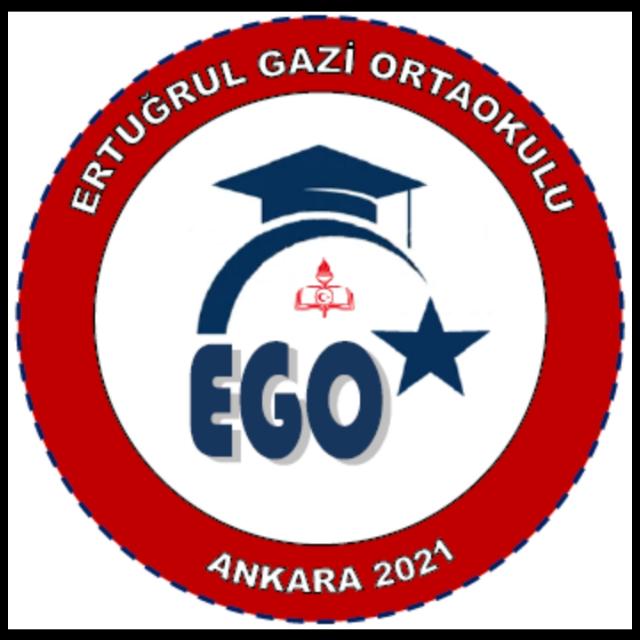 ERTUĞRUL GAZİ ORTAOKULU2024-2028 STRATEJİK PLANI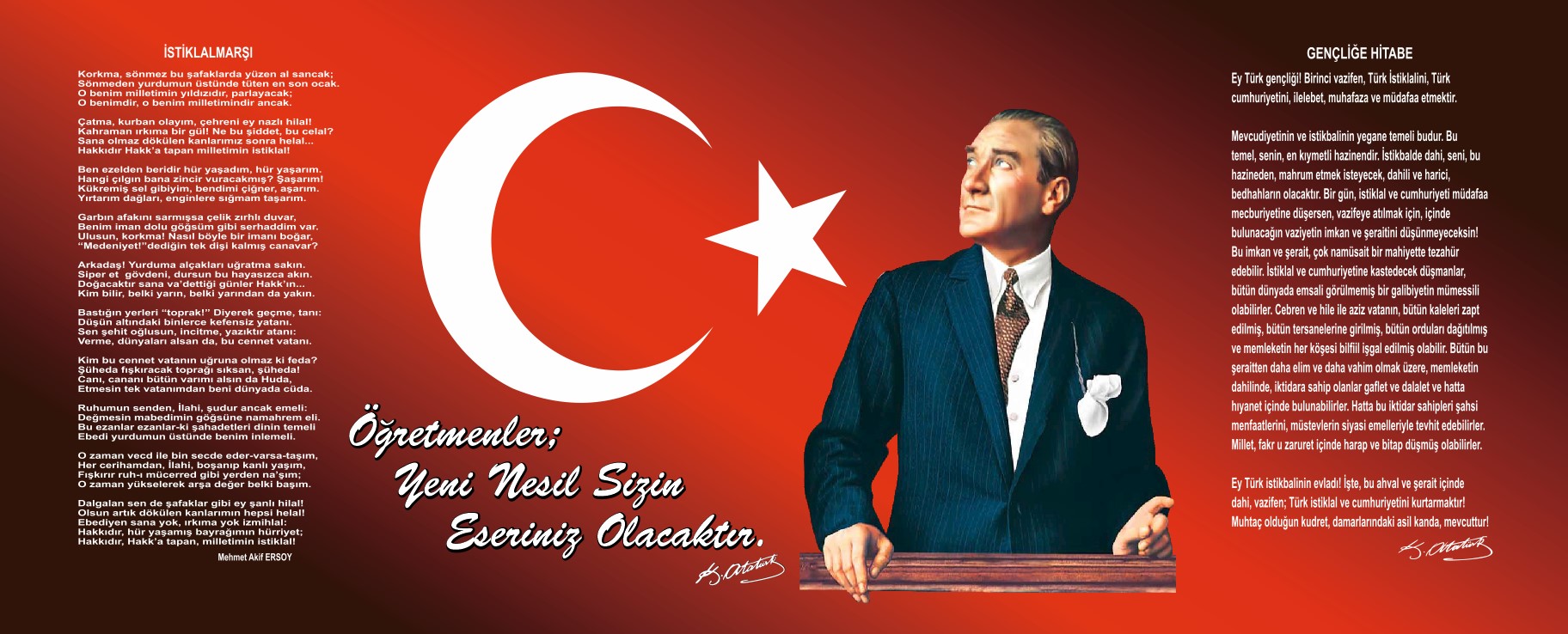 Okul/Kurum BilgileriSunuşÇok hızlı gelişen, değişen teknolojilerle bilginin değişim süreci de hızla değişmiş ve başarı için sistemli ve planlı bir çalışmayı kaçınılmaz kılmıştır. Sürekli değişen ve gelişen ortamlarda çağın gerekleri ile uyumlu bir eğitim öğretim anlayışını sistematik bir şekilde devam ettirebilmemiz, belirlediğimiz stratejileri en etkin şekilde uygulayabilmemiz ile mümkün olacaktır. Başarılı olmak da iyi bir planlama ve bu planın etkin bir şekilde uygulanmasına bağlıdır. Kapsamlı ve özgün bir çalışmanın sonucu hazırlanan Stratejik Plan okulumuzun çağa uyumu ve gelişimi açısından tespit edilen ve ulaşılması gereken hedeflerin yönünü doğrultusunu ve tercihlerini kapsamaktadır. Katılımcı bir anlayış ile oluşturulan Stratejik Plânın, okulumuzun eğitim yapısının daha da güçlendirilmesinde bir rehber olarak kullanılması amaçlanmaktadır. Belirlenen stratejik amaçlar doğrultusunda hedefler güncellenmiş ve okulumuzun 2024-2028 yıllarına ait stratejik plânı hazırlanmıştır. Bu planlama; 5018 sayılı Kamu Mali Yönetimi ve Kontrol Kanunu gereği, Kamu kurumlarında stratejik planlamanın yapılması gerekliliği esasına dayanarak hazırlanmıştır. Zoru hemen başarırız, imkânsızı başarmak zaman alır. Okulumuza ait bu planın hazırlanmasında her türlü özveriyi gösteren ve sürecin tamamlanmasına katkıda bulunan idarecilerimize, stratejik planlama ekiplerimize, İlçe Milli Eğitim Müdürlüğümüz Strateji Geliştirme Bölümü çalışanlarına teşekkür ediyor, bu plânın başarıyla uygulanması ile okulumuzun başarısının daha da artacağına inanıyor, tüm personelimize başarılar diliyorum.Murat EVCİOkul MüdürüİÇİNDEKİLER 1.  GİRİŞ VE STRATEJİK PLANIN HAZIRLIK SÜRECİ  1.1. 	Strateji Geliştirme Kurulu ve Stratejik Plan Ekibi  1.2. 	Planlama Süreci  
2.  DURUM ANALİZİ  2.1. 	Kurumsal Tarihçe  2.2. 	Uygulanmakta Olan Planın Değerlendirilmesi   2.3. 	Mevzuat Analizi  2.4. 	Üst Politika Belgelerinin Analizi  2.5. 	Faaliyet Alanları ile Ürün ve Hizmetlerin Belirlenmesi  
2.6. 	Paydaş Analizi  2.7. 	Kuruluş İçi Analiz  2.7.1.Teşkilat Yapısı  
2.7.2.İnsan Kaynakları  
2.7.3.Teknolojik Düzey  
2.7.4.Mali Kaynaklar  
2.7.5.İstatistiki Veriler               2.8. Dış Çevre Analizi (Politik, Ekonomik, Sosyal, Teknolojik, Yasal ve Çevresel  Çevre Analizi -PESTLE)               2.9. Güçlü ve Zayıf Yönler ile Fırsatlar ve Tehditler (GZFT) Analizi  
             2.10.Tespit ve İhtiyaçların Belirlenmesi   3. GELECEĞE BAKIŞ               3.1.Misyon               3.2.Vizyon               3.3.Temel Değerler          4.  AMAÇ, HEDEF VE STRATEJİLERİN BELİRLENMESİ  
              4.1. Amaçlar                4.2. Hedefler                4.3. Performans Göstergeleri  
              4.4. Stratejilerin Belirlenmesi  
              4.5. Maliyetlendirme            5. İZLEME VE DEĞERLENDİRME            6. Tablo/Şekil/Grafikler/Ekler  1. GİRİŞ VE STRATEJİK PLANIN HAZIRLIK SÜRECİ  1.1.  Strateji Geliştirme Kurulu ve Stratejik Plan Ekibi  Strateji Geliştirme Kurulu: Okul Müdürünün başkanlığında, bir okul müdür yardımcısı, bir öğretmen ve okul aile birliği başkanı ile bir yönetim kurulu üyesi olmak üzere 5 kişiden oluşan üst kuruldur.Stratejik plan Ekibi: Okul müdürü tarafından görevlendirilen ve üst kurul üyesi olmayan müdür yardımcısı başkanlığında belirlenen öğretmenler ve gönüllü velilerden oluşur.Tablo 1. Strateji Geliştirme Kurulu ve Stratejik Plan Ekibi Tablosu  1.2.  Planlama Süreci:   2024-2028 dönemi stratejik plan hazırlanması süreci Üst Kurul ve Stratejik Plan Ekibinin oluşturulması ile başlamıştır. Ekip tarafından oluşturulan çalışma takvimi kapsamında ilk aşamada durum analizi çalışmaları yapılmış ve durum analizi aşamasında paydaşlarımızın plan sürecine aktif katılımını sağlamak üzere paydaş anketi, toplantı ve görüşmeler yapılmıştır. Durum analizinin ardından geleceğe yönelim bölümüne geçilerek okulumuzun amaç, hedef, gösterge ve eylemleri belirlenmiştir. 2. DURUM ANALİZİ  Stratejik planlama sürecinin ilk adımı olan durum analizi, okulumuzun/kurumumuzun “neredeyiz?” sorusuna cevap vermektedir. Okulumuzun/kurumumuzun geleceğe yönelik amaç, hedef ve stratejiler geliştirebilmesi için öncelikle mevcut durumda hangi kaynaklara sahip olduğu ya da hangi yönlerinin eksik olduğu ayrıca, okulumuzun/kurumumuzun kontrolü dışındaki olumlu ya da olumsuz gelişmelerin neler olduğu değerlendirilmiştir. Dolayısıyla bu analiz, okulumuzun/kurumumuzun kendisini ve çevresini daha iyi tanımasına yardımcı olacak ve stratejik planın sonraki aşamalarından daha sağlıklı sonuçlar elde edilmesini sağlayacaktır.Durum analizi bölümünde, aşağıdaki hususlarla ilgili analiz ve değerlendirmeler yapılmıştır;Kurumsal tarihçeUygulanmakta olan planın değerlendirilmesiMevzuat analiziÜst politika belgelerinin analiziFaaliyet alanları ile ürün ve hizmetlerin belirlenmesiPaydaş analiziKuruluş içi analizDış çevre analizi (Politik, ekonomik, sosyal, teknolojik, yasal ve çevresel analiz)Güçlü ve zayıf yönler ile fırsatlar ve tehditler (GZFT) analiziTespit ve ihtiyaçların belirlenmesi2.1. Kurumsal Tarihçe  Okulumuz 2020 yılında 9157 metrekare alana, ortaokul olarak yapılmıştır. Başlangıçta Şehit Savaş Batu Ortaokulu ek binası olarak hizmet etmiş; daha sonra 2022 yılında Ertuğrul Gazi Ortaokulu ismiyle hizmete açılmıştır.  2.2. Uygulanmakta Olan Stratejik Planın Değerlendirilmesi  Okulumuz yeni okul olduğu için hali hazırda uygulanan bir stratejik plan bulunmamaktadır. 2.3. Yasal Yükümlülükler ve Mevzuat Analizi  Mevzuat analizinde okul/kuruma görev ve sorumluluk yükleyen, okul/kurumun faaliyet alanını düzenleyen mevzuat gözden geçirilerek yasal yükümlülükler listesi oluşturuldu. Mevzuat analizinin çıktıları daha sonraki aşamada okul/kurumun faaliyet alanlarının ve misyon bildiriminin belirlenmesinde ve geleceğe bakışının oluşturulmasında ve/veya gözden geçirilmesinde kullanıldı. Mevzuat analiziyle amaç ve hedeflerin sınırları çizildi.Okul/kurumun mevzuattan kaynaklanan yükümlülükleri, bu yükümlülüklerin mevzuatın hangi maddesine dayandığı ile bu yasal yükümlülüklere ilişkin tespitler ve ihtiyaçlar mevzuat analizi sürecinde cevaplanması gereken sorular çerçevesinde ortaya konulur.  	 Okulumuz; Ankara ili Altındağ ilçesi Karapürçek Mahallesi 371. Sokak No:3A adresinde ikamet edip 5,6,7 ve 8. sınıfa kadar olan okul çağındaki çocuklarımızın cinsiyet gözetilmeksizin, T.C Anayasasının eğitimle ilgili hükümleri, 1739 sayılı Milli Eğitim Temel Kanunu, 222 sayılı İlköğretim ve Eğitim Kanunu, İlköğretim Kurumları yönetmeliği doğrultusunda eğitim-öğretim görmelerine yardımcı olmak, onları ortaöğretim kurumları ve Mesleki Eğitim kurumlarına hazırlamaktır.a) Eğitimi geliştirmeye yönelik görevler:Eğitim öğretim programlarının uygulanmasını sağlamak, uygulama rehberleri hazırlamak,Ders kitapları, öğretim materyalleri ve eğitim araç-gereçlerine ilişkin işlemleri yürütmek, etkin kullanımlarını sağlamak,Eğitimde fırsat eşitliğini sağlamak,Eğitime erişimi teşvik edecek ve artıracak çalışmalar yapmak,Eğitim hizmetlerinin yürütülmesinde verimliliği sağlamak,Eğitim kurumları ve öğrencilere yönelik araştırma geliştirme ve saha çalışmaları yapmak,Eğitim moral ortamını, okul ve kurum kültürünü ve öğrenme süreçlerini geliştirmek,Eğitime ilişkin projeler geliştirmek, uygulamak ve sonuçlarından yararlanmak,Eğitim hizmetlerinin geliştirilmesi amacıyla Bakanlığa tekliflerde bulunmak,Etkili ve öğrenci merkezli eğitimi geliştirmek ve iyi uygulamaları teşvik etmek.b) Eğitim kurumlarına yönelik görevler:Eğitim ortamlarının fiziki imkânlarını geliştirmek,Resmi eğitim kurumlarının açılması, kapatılması ve dönüştürülmesi işlemlerini yürütmek,Öğrencilere barınma hizmeti sunulan eğitim kurumlarında bu hizmeti yürütmek,Eğitim kurumları arasında işbirliğini sağlamak,Eğitim kurumlarının idari kapasite ve yönetim kalitesinin geliştirilmesini sağlamak,Eğitim kurumlarının hizmet, verimlilik ve donatım standartlarını uygulamak, yerel ihtiyaçlara göre belirlenen çerçevede standartlar geliştirmek ve uygulamak,Eğitim kurumlarındaki iyi uygulama örneklerini teşvik etmek, yaygınlaşmasını sağlamak,Eğitim kurumları arasındaki kalite ve sayısal farklılıkları giderecek tedbirler almak,Kutlama veya anma gün ve haftalarının programlarını hazırlamak, uygulatmak  10) Öğrenci velileri ve diğer tarafların eğitime desteklerini sağlayıcı faaliyetler yapmakc) Öğrencilere yönelik görevler:Rehberlik ve yöneltme/yönlendirme çalışmalarını planlamak, yürütülmesini sağlamak,Öğrencilerin eğitim kurumlarına aidiyet duygusunu geliştirmeye yönelik çalışmalar yapmak, yaptırmak ve sonuçlarını raporlaştırmak,Öğrencilerin kayıt-kabul, nakil, kontenjan, ödül, disiplin ve başarı değerlendirme iş ve işlemlerinin yürütülmesini sağlamak,Öğrencilerin yatılılık ve burslulukla ilgili işlemlerini yürütmek,Öğrencilerin ulusal ve uluslararası sosyal, kültürel, sportif ve izcilik etkinliklerine ilişkin iş ve işlemlerini yürütmek,Öğrencilerin okul başarısını artıracak çalışmalar yapmak, yaptırmak,Öğrencilerin eğitim sistemi dışında bırakılmamasını sağlayacak tedbirleri almak,Yurtdışında eğitim alan öğrencilerle ilgili iş ve işlemleri yürütmek,Öğrencilerin okul dışı etkinliklerine ilişkin çalışmalar yapmak, yaptırmak,Sporcu öğrencilere yönelik hizmetleri planlamak, yürütülmesini sağlamak.ç) İzleme ve değerlendirmeye yönelik görevler:Eğitim kurumu yöneticilerinin performanslarını izlemek ve değerlendirmek,Eğitim öğretim programlarının uygulanmasını izlemek ve değerlendirmek,Öğretim materyallerinin kullanımını izlemek ve değerlendirmek,Öğretmen yeterliliklerini izlemek ve değerlendirmek.2.4. Üst Politika Belgeleri Analizi  Üst politika belgeleri;12. Kalkınma PlanıCumhurbaşkanlığı Programı,Orta Vadeli Program,Cumhurbaşkanlığı Yıllık Programı,Millî Eğitim Bakanlığı Stratejik Planı,İl Millî Eğitim Müdürlüğü Stratejik Planı,İlçe Millî Eğitim Müdürlüğü Stratejik Planı ileOkul/kurumu ilgilendiren ulusal, bölgesel ve sektörel strateji eylem planlarını ifade eder.Kurumun faaliyet alanları ile Kalkınma Planı, diğer plan ve programlarda yer alan amaç, ilke ve politikalar arasındaki uyuma bakılmıştır.Tablo 2. Üst Politika Belgeleri Analizi TablosuMEB, il millî eğitim müdürlüğü ve ilçe millî eğitim müdürlüğü stratejik planları incelendi. Ayrıca; yerel yönetim düzenlemeleri de dış çevrenin incelenmesi aşamasında göz önünde bulundurulması gereken bir unsurdur.Üst politika belgeleri ile stratejik plan ilişkisini gösteren tabloya stratejik planda yer verildi. Bu çerçevede Tablo 2‘de yer alan şablon kullanılır. İlgili tablo, amaç ve hedeflere temel teşkil edecek “tespitler ve ihtiyaçlar”ın belirlenmesinde göz önünde bulunduruldu.Ertuğrul Gazi Ortaokulu Müdürlüğü 2023-2028 Stratejik Planın hazırlanmasında aşağıdaki kanun ve yönetmelikler dikkate alınmıştır.1739 Sayılı Milli Eğitim Temel Kanunu222 Sayılı İlköğretim Ve Eğitim Temel Kanunu657 Sayılı Devlet Memurları KanunuÖzel Öğretim Kurumları Yönetmeliğiİl Ve İlçe Milli Eğitim Müdürlükleri YönetmeliğiOkul Öncesi Eğitim ve İlköğretim Kurumları YönetmeliğiOrtaöğretim Kurumları Yönetmeliğiİlköğretim Ve Ortaöğretim Kurumları Sosyal Etkinlikler YönetmeliğiMilli Eğitim Bakanlığı İle Diğer Bakanlıklara Bağlı Okullardaki Görevlileri Öğrencilerin Kılık Kıyafetlerine İlişkin YönetmelikMilli Eğitim Bakanlığı Ve Bakanlığa Bağlı Kuruluşlardan Gelen Genelgelerİlköğretim Kurumları Standartları YönergesiMEB Talim Ve Terbiye Kurulu Başkanlığı Tarafından Onaylanmış Olan Öğretim Programlarının Uygulama Esasları İle İlgili Kurul Kararlar2.5. Faaliyet Alanları ile Ürün/Hizmetlerin Belirlenmesi  Mevzuat analizi çıktıları dolayısıyla görev ve sorumluluklar dikkate alınarak okul/kurumun sunduğu temel ürün ve hizmetler belirlenip , belirlenen ürün ve hizmetler Tablo 3’te belirtildiği gibi belirli faaliyet alanları altında toplulaştırıldı. Faaliyet alanları ile ürün ve hizmetlerin belirlenmesi amaç, hedef ve stratejilerin oluşturulması aşamasında yönlendirici olacaktır.Tablo 3. Faaliyet Alanlar/Ürün ve Hizmetler Tablosu2.6. Paydaş Analizi  Paydaş analizi katılımcılığı sağlamanın en önemli aracıdır. İdarenin etkileşim içerisinde  olduğu 	tarafların 	stratejik 	planla 	ilgili 	görüşlerin 	dikkate 	alınması, 	okul/kurum  hizmetlerinden yararlananların ihtiyaçları doğrultusunda şekillendirilmesi ile stratejik  planın paydaşlar tarafından sahiplenilmesini ve başarı düzeyinin arttırılmasını sağlar.  Eğitim açısından paydaş, bir okulun veya kurumun ürün ve hizmetleriyle ilgisi olan,  okul/kurumdan doğrudan veya dolaylı, olumlu ya da olumsuz yönde etkilenen veya okul  ve kurumu etkileyen tüm tarafları içerir. Her bir paydaşın rolü okul/kurumun gelişimi  için çok önemlidir. Başarılı bir okul/kurumun en hayati bileşeni, tüm paydaşların olumlu  katılımıdır. Paydaşlar iç paydaşlar ve dış paydaşlar olarak sınıflandırılır.   İç paydaşlar, okul/kurumda gerçekleşen her faaliyetten doğrudan etkilenen veya bir  faaliyeti ilerletme/yavaşlatma etkisine sahip olanlardır. Okul/kurumun bir parçası olan  bireyleri ifade eder. Okul/kurum müdürü, müdür yardımcıları, öğretmenler, öğrenciler,  destek personeli ve okul aile birliği üyeleri iç paydaşlara örnek olarak verilebilir.  Dış  paydaşlar,  okul/kurumun  bir  parçası  olmayan  ancak  okulda  gerçekleşen  her  faaliyetten dolaylı olarak etkilenen, bağlı/ilişkili/ilgili kişi, grup ya da kurumları ifade  eder. Okul/kurumun dış paydaşları; veliler, il ve ilçe millî eğitim müdürlükleri, Valilik,  kamu kurum ve kuruluşları, muhtarlar, sivil toplum ve özel sektör kuruluşları vb. olarak  sıralanabilir. Paydaşlar belirlenirken Ek-1, Ek-2, Ek-3‘te yar alan matrisler kullanılmalıdır  (Matrislere planda yer verilir.).  Okul/kurumda, tüm paydaşların katılım fırsatlarına sahip olması önemlidir. Bunun için  anahtar fırsat, onları stratejik planlama sürecine dâhil etmektir. Bu süreçte paydaşların  görüşlerinin alınması ve değerlendirilmesi çok önemlidir.   Yapılan değerlendirmeler; ihtiyaç ve beklentilerin belirlenerek daha anlaşır hâle gelmesi;  iletişim 	kanallarının 	açık 	tutulması, 	paydaşlara 	sürecin 	bir 	parçası 	olduklarını  hissettirerek onların okul/kurumun misyonlarını daha iyi uygulamasına faydalı olur.    Paydaş analizi; anket uygulaması, mülakat, atölye çalışması, toplantı gibi farklı şekillerde  gerçekleştirilebilir.    Paydaş  anketi  sonuçlarına  ve  yorumlamalarına  bu  bölümde  yer  verilmelidir. Okul/kurumlar için -kolay ve uygulanabilir olması açısından- uygun olan iç  ve dış paydaş anket örnekleri Ek-4’te verilmiştir.   Kurumumuzun temel paydaşları öğrenci, veli ve öğretmen olmakla birlikte eğitimin dışsal etkisi nedeniyle okul çevresinde etkileşim içinde olunan geniş bir paydaş kitlesi bulunmaktadır. Paydaşlarımızın görüşleri anket, toplantı, elektronik ortamda iletilen önerilerde dâhil olmak üzere çeşitli yöntemlerle sürekli olarak alınmaktadır.Paydaş anketlerine ilişkin ortaya çıkan temel sonuçlara altta yer verilmiştir: Öğrenci Anketi Sonuçları:Ertuğrul Gazi Ortaokulu katılan 1078 öğrenci üzerinden; 20 maddelik anket düzenlenmiştir. Anket tam puanı 2000 olup bunun üzerinden 1743 puan Kesinlikle Katılıyorum, 136 puan Katılıyorum, 43 puan Karasızım, 46 puan Kısmen Katılıyorum, 32 puan Katılmıyorum sonucu çıkmıştır.Öğretmen Anketi Sonuçları:Ertuğrul Gazi Ortaokulu 26 öğretmen ve 4 idareci olmak üzere 30 öğretmen üzerinden; 17 maddelik anket düzenlenmiştir. Anket tam puanı 156 olup bunun üzerinden 127 puan Kesinlikle Katılıyorum, 17 puan Katılıyorum, 4 puan Karasızım, 2 puan Kısmen Katılıyorum, 6 puan Katılmıyorum sonucu çıkmıştır.Veli Anketi Sonuçları:Ertuğrul Gazi Ortaokulu katılan 672 veli üzerinden; 22 maddelik anket düzenlenmiştir. Anket tam puanı 910 olup bunun üzerinden 803 puan Kesinlikle Katılıyorum,55 puan Katılıyorum, 28 puan Karasızım,17 puan Kısmen Katılıyorum,9 puan Katılmıyorum sonucu çıkmıştır.2.7. Okul/Kurum İçi Analiz  Kuruluş  içi  analiz;  insan  kaynaklarının  yetkinlik  düzeyi,  kurum  kültürü,  teknoloji  ve  bilişim altyapısı, fiziki ve mali kaynaklara ilişkin analizlerin yapılarak okul/kurumun  mevcut kapasitesinin değerlendirilmesidir. Ayrıca, bu bölümde okul/kurumun teşkilat  şemasına da yer verilir.  Etkili 	bir 	okul/kurum 	içi 	analiz 	süreci; 	okul/kurumun 	kaynaklarını, 	varlıklarını,  özelliklerini, 		yeterliliklerini, 	yeteneklerini, 		fırsat 	alanlarını 	ve 	başarısızlıklarını  belirlemek 		için 	okul/kurumun 		içinde 		etkileşime 	giren 		tüm 	bileşenlerinin  değerlendirildiği bir süreçtir. Okul/kurum içi analiz sürecinde yararlanılabilecek farklı  araçlar vardır. Her bir aracın analiz sürecinin bir dişlisi olarak sunacağı katkı değerlidir.  Örneğin,  insan  kaynakları  verileri  eğitim  planlaması  ya  da  iş  değerlendirmeleri  gibi  alanlarda yapılacak analizlere katkı sağlayacaktır. Ne kadar fazla araçtan faydalanılırsa  okul/kurumun durumuna dair o kadar net bir tablo çizilmiş olacaktır. Okul/kurumların  okul/kurum  içi  analiz  sürecinde  kullanabilecekleri  araçlar,  içerikleri  ve  nasıl  erişim  sağlayabileceklerine dair bilgiler Tablo 4’te verilmiştir.  Tablo 4.Okul/Kurum İçi Analiz İçerik TablosuÇalışan Bilgileri:   Okulumuzun çalışanlarına ilişkin bilgiler altta yer alan tabloda belirtilmiştir.   Tablo 5. Çalışan Bilgileri TablosuOkulumuz Bina ve Alanları	 	   Okulumuzun binası ile açık ve kapalı alanlarına ilişkin temel bilgiler altta yer almaktadır.		  Okul Yerleşkesine İlişkin Bilgiler Sınıf ve Öğrenci Bilgileri	        Okulumuzda yer alan sınıfların öğrenci sayıları alttaki tabloda verilmiştir.	Donanım ve Teknolojik KaynaklarımızTeknolojik kaynaklar başta olmak üzere okulumuzda bulunan çalışır durumdaki donanım malzemesine ilişkin bilgiye alttaki tabloda yer verilmiştir.Teknolojik Kaynaklar Tablosu2.7.2. İnsan Kaynakları  Tablo 6. İdari Personelin Hizmet Süresine İlişkin Bilgiler   Tablo 7. Okulda Oluşan Yönetici Sirkülasyon OranıTablo 7. İdari Personelin Katıldığı Hizmet İçi Programları  Tablo 8. Öğretmenlerin Hizmet Süreleri (Yıl İtibarıyla)  Tablo 9. Öğretmenlerin Katıldığı Hizmetiçi Eğitim ProgramlarıTablo 9. Çalışanların Görev Dağılımı  Tablo 10. Kurumdaki Mevcut Hizmetli/ Memur Sayısı  Tablo 11. Okul/kurum Rehberlik Hizmetleri     2.7.3.Teknolojik Düzey  Tablo 12. Teknolojik Araç-Gereç Durumu  Tablo 13. Fiziki Mekân Durumu  2.7.4. Mali Kaynaklar  Tablo 14. Kaynak Tablosu  Tablo 15. Harcama Kalemler  Tablo 16. Gelir-Gider Tablosu  2.7.5. İstatistiki Veriler  2.8.  Çevre Analizi (PESTLE)  Tablo 20.  PESTLE Analiz Tablosu  Çevre  analiziyle  okul/kurum  üzerinde  etkili  olan  veya  olabilecek  politik,  ekonomik,   sosyo-kültürel, teknolojik, yasal çevresel dış etkenlerin tespit edilmesi amaçlanır. Dış  çevreyi  oluşturan  unsurlar  (nüfus,  demografik  yapı,  coğrafi  alan,  kentsel  gelişme,  sosyokültürel hayat, ekonomik, sosyal, politik, kültürel durum, çevresel, teknolojik ve  rekabete yönelik etkenler vb.) okul ve kurumun kontrolü dışındaki koşullara bağlı ve  farklı  eğilimlere  sahiptir.  Bu  unsurlar  doğrudan  veya  dolaylı  olarak  okul/kurumun  faaliyet alanlarını etkilemektedir.  Bu bölümde, okul/kurumu etkileyen ya da etkileyebilecek dış çevre eğilimleri ve koşulları  değerlendirilir.   Bu analiz ile elde edilen veriler, GZFT analizinin “fırsatlar” ve  “tehditler” bölümlerinin  oluşturulmasında zemin oluşturur. Tespit ile ihtiyaçların belirlenmesi ise stratejilerin  geliştirilmesinde önemli bir rol oynayacaktır.  Söz konusu etkenlerin tespit edilmesinde PESTLE matrisinden faydalanılır.   Okul ve kurum dış çevrede meydana gelebilecek değişiklikleri sürekli olarak izleyerek  analiz etmek, ortaya çıkabilecek fırsat-tehditleri önceden tahmin edip gerekli önlemleri  almak zorundadır.    	Okul/kurum içi analizde, sağlıklı bir şekilde ortaya konan güçlü ve zayıf yönler, çevre  analizi aşamasında elde edilecek fırsatlar ve tehditler ile birlikte değerlendirilerek en  uygun stratejiler belirlenmelidir.  2.9. GZFT Analizi  Durum analizi kapsamında kullanılacak temel yöntemlerden birisi de GZFT analizidir. Bu  analiz, okul/kurumu etkileyen koşulların sistematik olarak incelendiği bir yöntemdir. Bu  kapsamda, okul/kurumun güçlü ve zayıf yönleri ile okul/kurum dışında oluşabilecek  fırsatlar ve tehditler belirlenir.   Bu yaklaşım, planlama yapılırken okul/kurumun güçlü ve zayıf yönleri ile karşı karşıya  olduğu fırsatları ve tehditleri analiz etmeye ve geleceğe dönük stratejiler geliştirmeye  yardımcı olur. Bu analiz, stratejik planlama sürecinin diğer aşamaları için temel teşkil  eder.  Stratejik  planın  başarılı  bir  şekilde  uygulanmasında  okul/kurum  tarafından  belirlenen stratejilerin GZFT analizi sonuçlarıyla uyumlu olması önemlidir.  2.9.1. Güçlü ve Zayıf Yönler  Güçlü 	yönler 	okul/kurum 	tarafından 	kontrol 	edilebilen, 	okul/kurumun 	amaç 	ve hedeflerine ulaşırken yararlanabileceği, yüksek değer ürettiği ya da başarılı performans gösterdiği ve paydaşların 	okul/kurumun olumlu içsel özellikleri olarak gördüğü hususlardır.  Güçlü yönler yetenekli iş gücü ve  güçlü  mali  yapı  gibi  somut  hususlar  olabileceği gibi liderlik ya da destekleyici kurum kültürü gibi soyut hususlar da olabilir.   Zayıf yönler ise okul/kurumun başarısını etkileyebilecek eksiklikleri ya da gelişmeye açık  alanlarıdır.  Başka  bir  ifadeyle  okul/kurumun  üstesinden  gelmesi  gereken  olumsuz  yönleridir. Zayıf yönlerin belirlenmesinde “Neleri iyileştirmeliyiz?” sorusuna   odaklanılması gerekir.   2.9.2. Fırsatlar ve Tehditler  Fırsatlar,  okul/kurumun  kontrolü  dışında  ortaya  çıkan  ve  okul/kurum  için  avantaj  sağlaması muhtemel olan etken ya da durumlardır. Tehditler ise okul/kurumun kontrolü  dışında gerçekleşen ve olumsuz etkilerinin önlenmesi ya da sınırlandırılması gereken  unsurlardır. Okul/kurumu etkileyebilecek politik, ekonomik, sosyokültürel, teknolojik ya  da siyasi etkenlerin bu kapsamda değerlendirilmesi gerekir.  Güçlü ve zayıf yönler ile fırsatlar ve tehditler arasında duruma göre geçişkenlik olabilir.  Örneğin, personel sayısının az olması 	zayıf 	bir 	yön 	olabileceği 	gibi 	personel,  okul/kurumun  kontrolü  dışında  bütçe  imkânları  çerçevesinde  okul/kuruma  tahsis  edildiği için bir tehdit olarak da değerlendirilebilir. Aynı şekilde bütçe imkânlarının iyi  olması güçlü yön olabileceği gibi okul/kurumun talep ettiği ödeneği merkezi bütçeden  alabilmesi nedeniyle fırsat olarak da algılanabilir.   GZFT analizinde aşağıdaki faktörlerin dikkate alınması gerekir:   • 	Çevre analizi bulguları, üst politika belgelerinde yer alan amaçlar ve politikalar ile  kurumsal sorumluluklar  • 	Okul/kurumların  önceki  dönem  stratejik  planında  da  yer  alan  ilgili  amaç  ve  hedefleri   • 	Toplantı Tutanakları ( zümre toplantıları, veli toplantıları vd.)   • 	Paydaş analizi sonuçları  GZFT analizi sonuçlarının değerlendirilmesinin ilk aşamasında, güçlü ve zayıf yönler  ile fırsatlar ve tehditler (Tablo 21)  kullanılarak belirlenir. GZFT analizi sonuçları Tablo  21’deki 	gibi 	tek 	bir 	liste 	hâlinde 	verilebileceği 	gibi faaliyet 	alanlarına 	göre  gruplandırılarak da sunulabilir.Tablo 17. GZFT Listesi  Tablo 18. GZFT Stratejileri  2.10. Tespit ve İhtiyaçların Belirlenmesi  Durum  analizi  çerçevesinde  gerçekleştirilen  tüm  çalışmalardan  elde  edilen  veriler;  paydaş  anketleri,  toplantı  tutanakları  vs.  göz  önünde  bulundurularak  özet  bir  bakış  geliştirilmesi sürecidir. Oluşturulan tablo amaç ve hedeflere ulaşmak için temel yapıyı  oluşturacaktır.    Tablo 19. Tespit ve İhtiyaçları Belirlenmesi  3. GELECEĞE BAKIŞ  Geleceğe bakış sürecinde okul/kurum misyon, vizyon ve temel değerler bildirimlerini  belirler.  Misyon,  vizyon  ve  temel  değerler,  okul/kurumun   uzun  vadede  idealleri  doğrultusunda ilerleyebilmesi için yönlendiricilik işlevi görür. Okul/kurum, bu aşamada  misyon 	ve 	vizyonlarını 	ifade 	edecek, 	temel 	değerlerini 	belirleyecek, 	temalarını,  amaçlarını, hedeflerini ve stratejilerini ortaya koyacaklardır.  Okul/kurumun 	geleceğe 	bakışını 	belirlemede 	birinci 	derecede 	sorumlu 	kişi 	üst  yöneticidir. Üst yönetici (okul/kurum müdürü), stratejik plan döneminin ötesine geçen  geleceğe bakışın geliştirilmesinde Okul/kurum Strateji Geliştirme Kurulu’nun görüşünü  almalıdır.   Geleceğe bakış, okul/kurumun uzun vadede  neyi, hangi temel değerler çerçevesinde  başarmak istediğini ifade etmekte olup şu sorulara cevap verir;    	Hangi misyonu (ana görev ve sorumlulukları) yerine getirmek için varız?    	Uzun vadede başarmak istediğimiz vizyonumuz (idealimiz) nedir?    	Misyonumuzu yerine getirip vizyonumuza ulaşmaya çalışırken ne tür bir çalışma  felsefesini ve değerleri esas almalıyız?  Üst yönetici tarafından strateji geliştirme kurulu ve stratejik planlama ekibine, geleceğe  bakışın detaylarının belirlenmesi için bir perspektif verilir. Geleceğe bakış ile stratejik  planın sonraki çalışmalarının bu perspektif temelinde yürütülmesi gerekir.  3.1.Misyon  Atatürk ilke ve devrimlerini benimsemiş, Çevresi ile etkili iletişim kurabilen, Bilimsel, akılcı ve mantıklı düşünme beceresine sahip Yaşam boyu sürdürebileceği bir beceri olarak öğrenmeyi davranış haline getirebilen ve kendi öğrenmesi için çaba harcayabilen Teknolojinin insanlığa hizmet veren bir araç olduğu bilincinde olan bireyleri yetiştirmek için varız.3.2.Vizyon   Okulumuz İlköğretim eğitim ve öğretimde, tüm sosyal ve kültürel etkinliklerde vitrindir. Öğrenme temel ihtiyaç kabul edilir, Her veli öğrencisine öğrenme için her türlü fırsatın verildiğini bilir. Hem öğretmenler hem de öğrenciler birbirlerinin öğrenmesine ve birbirlerinin gelişimine yardımcı olmanın önemine inanır. Çalışanlar kendilerinden emindirler, görevini yerine getirmede endişeleri yoktur, birlik ve beraberlik dayanışma ve güven tamdır. Eğitim ve öğretim sonucunda üretken kaliteli bireyler yetiştirilir. Amaca ulaşmada çağdaş eğitim olanaklarından en üst düzeyde yararlanılır.3.3. Temel Değerler  1) Etik değerlere bağlılık: Okulumuzun amaç ve misyonu doğrultusunda görevimizi yerine getirirken yasallık, adalet, eşitlik, dürüstlük ve hesap verebilirlik ilkeleri doğrultusunda hareket etmek temel değerlerimizden biridir.2) Cumhuriyet değerlerine bağlılık: Cumhuriyete ve çağdaşlığın, bilimin ve aydınlığın ifadesi olan kurucu değerlerine bağlılık en temel değerimizdir.3) Akademik özgürlüğe öncelik verme: İfade etme, gerçekleri kısıtlama olmaksızın bilgiyi yayma, araştırma yapma ve aktarma özgürlüğünü garanti altına alan akademik özgürlük; okulumuzun vazgeçilmez temel değerlerinden biridir.4) Etik değerlere bağlılık: Okulumuzun amaç ve misyonu doğrultusunda görevimizi yerine getirirken yasallık, adalet, eşitlik, dürüstlük ve hesap verebilirlik ilkeleri doğrultusunda hareket etmek temel değerlerimizden biridir5) Liyakat: Kamu hizmetinin etkinliği ve sürekliliği için, işe alım ve diğer personel yönetimi süreçlerinin; yetenek, işe uygunluk ve başarı ölçütü temelinde gerçekleştirilmesi esastır.6) Cumhuriyet değerlerine bağlılık: Cumhuriyete ve çağdaşlığın, bilimin ve aydınlığın ifadesi olan kurucu değerlerine bağlılık en temel değerimizdir.7) Kültür öğelerine ve tarihine bağlılık: Cumhuriyet’in ve kültürel değerlerinin korunmasının yanı sıra okulumuzun sahip olduğu varlıkların da korunması temel değerlerimizdendir.8) Saydamlık: Yönetimsel şeffaflık ve hesap verebilirlik ilkeleri temel değerlerimizdir. Öğrenci merkezlilik: Öğrenme-uygulama ortamlarında yürütülen çalışmaların öğrenci odaklı olması, öğrenciyi ilgilendiren kararlara öğrencilerin katılımının sağlanması esastır.9) Kaliteyi içselleştirme: Araştırma, eğitim ve idari yapıda oluşturulan kalite bilincinin içselleştirilmesi ve sürekliliğinin sağlanması temel değerlerimizdir.10) Katılımcılık: İyi yönetişimin vazgeçilmez unsurlarından birinin de katılımcılık olduğu bilinciyle, mali yönden planlama süreci, idari yönden karar alma süreci, kaliteli yönetim için paydaşlarla çalışma ilkesi Üniversitemiz için önemlidir.11) Ülke sorunlarına/önceliklerine duyarlı: Bilinçli ve sahip çıkılacak öncelikli unsurlara duyarlı bir toplum oluşturmak için üniversite olarak üzerimize düşen görevi yerine getirmek temel ilkelerimizdendir.4. AMAÇ, HEDEF VE PERFORMANS GÖSTERGESİ İLE  STRATEJİLERİN BELİRLENMESİ  Strateji geliştirme, geleceğe yönelik “ideal” ve “ortak” bakışı yansıtır. Belirlenen vizyona  ulaşmak için durum analizi sonucunda ortaya çıkan ihtiyaçlar çerçevesinde amaçlar ve bu  amaçları gerçekleştirmeye yönelik hedefler belirlenir. Taslak amaç ve hedeflere ilişkin  çalışmalar  stratejik  planlama  ekibinin  koordinasyonunda  yürütülür.  Bu  çalışmalar  çerçevesinde, her bir hedef için hedef kartları oluşturulur.   4.1. Amaçlar  Amaç 1 :   Kayıt bölgemizde yer alan çocukların okullaşma oranlarını artıran, öğrencilerin uyum ve devamsızlık sorunlarını gideren etkin bir yönetim yapısı kurulacaktır.       Amaç 2 : Eğitim ve öğretimde kalite artırılarak öğrencilerimizin bilişsel, duygusal ve fiziksel olarak çok boyutlu gelişimi          sağlanacaktır.Amaç 3 : Okulumuzun beşeri, mali, fiziki ve teknolojik unsurları ile yönetim ve organizasyonu, eğitim ve öğretimin niteliğini ve eğitime erişimi yükseltecek biçimde geliştirilecektir.4.2. Hedefler  Hedef 1.1 : Kayıt bölgemizde yer alan çocukların okullaşma oranları artırılacak ve öğrencilerin uyum ve devamsızlık sorunları da giderilecektir.Hedef 2.1 : Öğrenme kazanımlarını takip eden ve velileri de sürece dâhil eden bir yönetim anlayışı ile öğrencilerimizin akademik başarıları ve sosyal faaliyetlere yetenekleri doğrultusunda etkin katılımı artırılacaktır.Hedef 3.1 : Okulumuz personelinin mesleki yeterlilikleri ile iş doyumu ve motivasyonları artırılacaktır.4.3. Performans Göstergeleri5. İZLEME VE DEĞERLENDİRME  5018 sayılı Kamu Mali Yönetimi ve Kontrol Kanunun amaçlarından biri; kalkınma planları ve programlarda yer alan politika ve hedefler doğrultusunda kamu kaynaklarının etkili, ekonomik ve verimli bir şekilde elde edilmesi ve kullanılmasını, hesap verebilirliği ve malî saydamlığı sağlamak üzere, kamu malî yönetiminin yapısını ve işleyişini düzenlenmiştir.Bu amaç doğrultusunda kamu idarelerinin; stratejik planlar vasıtasıyla, kalkınma planları, programlar, ilgili mevzuat ve benimsedikleri temel ilkeler çerçevesinde geleceğe ilişkin misyon ve vizyonlarını oluşturması, stratejik amaçlar ve ölçülebilir hedefler saptaması, performanslarını önceden belirlenmiş olan göstergeler doğrultusunda ölçmesi ve bu sürecin izleme ve değerlendirmesini yapılmıştır.Bu kapsamda Ertuğrul Gazi Ortaokulu Müdürlüğü 2024-2028 dönemine ilişkin kalkınma planları ve programlarda yer alan politika ve hedefler doğrultusunda kaynaklarının etkili, ekonomik ve verimli bir şekilde elde edilmesi ve kullanılmasını, hesap verebilirliği ve saydamlığı sağlamak üzere Ertuğrul Gazi Ortaokulu Müdürlüğü 2024-2028 Stratejik Planı’nı hazırlamıştır. Hazırlanan planın gerçekleşme durumlarının tespiti ve gerekli önlemlerin zamanında ve etkin biçimde alınabilmesi için Ertuğrul Gazi Ortaokulu Müdürlüğü 2024-2028 Stratejik Planı İzleme ve Değerlendirme Modeli geliştirilmiştir.İzleme, stratejik plan uygulamasının sistematik olarak takip edilmesi ve raporlanmasıdır. Değerlendirme ise, uygulama sonuçlarının amaç ve hedeflere kıyasla ölçülmesi ve söz konusu amaç ve hedeflerin tutarlılık ve uygunluğunun analizidir.Ertuğrul Gazi Ortaokulu Müdürlüğü 2023-2028 Stratejik Planı İzleme ve Değerlendirme Model’inin çerçevesini;1.	Okul 2024-2028 Stratejik Planı ve performans programlarında yer alan performans göstergelerinin gerçekleşme durumlarının tespit edilmesi,2.	Performans göstergelerinin gerçekleşme durumlarının hedeflerle kıyaslanması,3.	Sonuçların raporlanması ve paydaşlarla paylaşımı,4.	Gerekli tedbirlerin alınmasıSüreçleri oluşturmaktadırOkul 2024-2028 Stratejik Planı’nda yer alan performans göstergelerinin gerçekleşme durumlarının tespiti yılda iki kez yapılacaktır. Yılın ilk altı aylık dönemini kapsayan birinci izleme kapsamında, harcama birimlerinden sorumlu oldukları göstergeler ile ilgili gerçekleşme durumlarına ilişkin veriler toplanarak konsolide edilecektir. Göstergelerin gerçekleşme durumları hakkında hazırlanan rapor üst yöneticiye sunulacak ve böylelikle göstergelerdeki yıllık hedeflere ulaşılmasını sağlamak üzere gerekli görülebilecek tedbirlerin alınması sağlanacaktır.Yılın tamamını kapsayan ikinci izleme dâhilinde; harcama birimlerden sorumlu oldukları göstergeler ile ilgili yılsonu gerçekleşme durumlarına ait veriler toplanarak konsolide edilecektir. Yıl sonu gerçekleşme durumları, varsa gösterge hedeflerinden sapmalar ve bunların nedenleri üst yönetici başkanlığında harcama birim yöneticilerince değerlendirilerek gerekli tedbirlerin alınması sağlanacaktır. Ayrıca, stratejik planın yıllık izleme ve değerlendirme raporu hazırlanarak kamuoyu ile paylaşılacaktır.Ayrıca, Okul/Kurum/Bakanlık düzeyinde stratejik hedeflerin gerçekleşme yüzdesi Bakanlık izleme-değerlendirme sistemi üzerinden takip edilecek ve göstergelerin gerçekleşme durumları düzenli olarak kamuoyu ile paylaşılacaktır.İzleme ve değerlendirme süreci kurumsal öğrenmeyi buna bağlı olarak da faaliyetlerin sürekli olarak iyileştirilmesini sağlar. İzleme ve değerlendirme faaliyetleri sonucunda elde edilen bilgiler kullanılarak stratejik plan gözden geçirilir, hedeflenen ve ulaşılan sonuçlar karşılaştırılır. Bu karşılaştırmalar sonucunda da gerekli görülen durumlarda stratejik planın güncellemesi kararı verilebilir.İzleme, amaç ve hedeflere kaydedilen ilerlemeyi takip etmek amacıyla uygulama öncesi ve uygulama sırasında sürekli ve sistematik olarak nitel ve nicel verilerin toplandığı ve analiz edildiği tekrarlı bir süreçtir. Performans göstergeleri aracılığıyla amaç ve hedeflerin gerçekleşme sonuçlarının belirli bir sıklıkla izlenmesi ve belirlenen dönemler itibarıyla raporlanarak yöneticilerin değerlendirilmesine sunulması izleme faaliyetlerini oluşturur.Hedefe İlişkin Değerlendirme: Her yılın ilk altı ayında ilgili hedefe ait performans göstergelerinin performans düzeyi dikkate alınarak izlemenin yapıldığı yılın sonu itibarıyla hedeflenen değere ulaşılıp ulaşılmadığının analizi yapılır. Hedeflenen değere ulaşılmasını engelleyecek hususlar ve riskler varsa bunlar değerlendirilir. Hedeflenen değerlere ulaşılmasını sağlayacak temel tedbirler kısaca yer verilir.Hedef Performansının Hesaplanması: Gösterge değerlerinin kümülatif olarak belirlenmemesi durumunda hedef performansının hesaplanmasında izleme dönemindeki yıl sonu hedeflenen değer ile izleme dönemindeki gerçekleştirme değerinin kümülatif değeri baz alınır.Bir göstergenin performansı %100’ü aşabilir ancak hedef performansının ölçümünde bu değer 100 olarak alınır.EKLER:  EK-1 Paydaş Sınıflandırma Matrisi  EK -2 Paydaş Önceliklendirme Matrisi  Ek-3 Yararlanıcı Ürün/Hizmet Matrisi  Ek-4 Paydaş Anketleri  İli: ANKARA………………………………………………………….İli: ANKARA………………………………………………………….İlçesi: ALTINDAĞİlçesi: ALTINDAĞAdres:Karapürçek Mah. 371. Sokak No: 3ACoğrafi Konum39°57'46.3"N 32°58'06.7"E TelefonNumarası:0 312 514 63 04Faks Numarası:e- PostaAdresi:ertugrulgaziort@gmail.comaltindagertugrulgazioo.meb.k12.tr KurumKodu:768656Öğretim Şekli:Tam GünStrateji Geliştirme Kurulu Bilgileri  Strateji Geliştirme Kurulu Bilgileri  Stratejik Plan Ekibi Bilgileri  Stratejik Plan Ekibi Bilgileri  Adı Soyadı  Ünvanı  Ünvanı  Adı Soyadı  Adı Soyadı  Ünvanı  Ünvanı  Murat EVCİMurat EVCİOkul MüdürüOkul MüdürüAbdullah ŞİMŞEKAbdullah ŞİMŞEKMüdür YardımcısıMüdür YardımcısıBerna Özge BEKARBerna Özge BEKARMüdür YardımcısıMüdür YardımcısıTaner ÇETİNTaner ÇETİNÖğretmenÖğretmenAli EKERAli EKERÖğretmenÖğretmenSamed SAPMAZSamed SAPMAZÖğretmenÖğretmenŞeyda KALAYCIŞeyda KALAYCIOAB BaşkanıOAB BaşkanıBülent AktaşBülent AktaşÖğretmenÖğretmenReyhan BAYRAKTARReyhan BAYRAKTAROAB Yönetim Kurulu ÜyesiOAB Yönetim Kurulu ÜyesiSelver SARISelver SARIVeliVeliŞule ESERŞule ESERVeliVeliÜst Politika Belgesiİlgili Bölüm/ReferansVerilen Görevler/İhtiyaçlar2024-2028MEB 2024-2028 Stratejik Planı ile İl/İlçe MEM Stratejik planlarını incelendi. İlgili tablo, amaç ve hedeflere temel teşkil edecek “tespitler ve ihtiyaçlar”ın belirlenip okula uygun hale getirilecektir.Faaliyet AlanıÜrün/HizmetlerÖğretim-eğitim faaliyetleriÖğrenci İşleri Okulumuz Karapürçek Mahellesinde öğrenci kayıdı almakta ve 1236 öğrenci ile eğitim öğretime devam etmektedir.Rehberlik faaliyetleriÖğrencilere rehberlik yapmak Velilere rehberlik etmek Rehberlik faaliyetlerini yürütmek üzere okulumuzda rehberlik öğretmenleri mevcuttur.Sosyal faaliyetler.Sportif faaliyetlerRugby- Voleybol - FutsalKültürel ve sanatsal faaliyetlerİnsan kaynakları faaliyetleri (mesleki gelişim faaliyetleri, personel etkinlikleri…)Kermesler, Öğretmenler Günü , Kadınlar günü gibi özel günlerde yapılan etkinlikler .Okul aile birliği faaliyetleriÖğrencilere yönelik faaliyetlerRehberlik ve danışma faaliyetleri, yapıcı ve birleştirici oyun aktiviteleri, sportif faaliyetler, kurslar.Ölçme değerlendirme faaliyetleriDeneme sınavlarıÖğrenme ortamlarına yönelik faaliyetlerPsikolojik danışma faaliyetleriDers dışı faaliyetlerKermesler , geziler, sosyal etkinlikler, sportif turnuvalarOkul/Kurum İçiAnaliz İçerik TablosuÖğrenci sayıları1236Akademik başarı verileriOkulumuz Fen liselerine, Anadolu Liselerine ve çevre meslek liselerine öğrenci göndermektedir.Sosyal-kültürel-bilimsel ve sportif başarı verileriOkulumuzda sosyal ve kültürel faaliyetler uygulanmaktadır.Öğrenme stilleri envanteriOkul rehberlik servisi tarafından uygulanmaktadır.Devam-devamsızlık verilerie-Okul kayıtları kullanılarak erişim sağlanabilir. Okul	disiplinini etkileyen faktörler anketiOkul rehberlik servisi tarafından uygulanmaktadır.İnsan kaynakları verileriİdareci, öğretmen ve destek personeline dair sayısal veriler, lisans ya da yüksek lisans programlarından mezuniyet durumlarını da kapsamalıdır.Öğretmenlerin	hizmetiçi eğitime katılma oranlarıÖğretmenlerimiz hizmetiçi eğitimlere katılım sağlamaktadır.Öğrenme ortamı verileriOkulumuzun 2 adet fen laboratuvarı, kütüphanesi, müzik sınıfı ve çok amaçlı salonu bulunmaktadır.Okul/kurum ortamını değerlendirme anketiOkul rehberlik servisi tarafından uygulanmaktadır.UnvanErkekKadınLisans MezunuY. Lisans MezunuToplamOkul Müdürü ve Müdür Yardımcısı31314Branş Öğretmeni1539441054Rehber Öğretmen03303Yardımcı Personel15--6Güvenlik Personeli01--1Toplam Çalışan Sayıları1946501165Okul Bölümleri Okul Bölümleri Özel AlanlarVarYokOkul Kat Sayısı5Çok Amaçlı SalonXDerslik Sayısı33Çok Amaçlı SahaXDerslik Alanları (m2)55KütüphaneXKullanılan Derslik Sayısı33Fen LaboratuvarıXŞube Sayısı33Bilgisayar LaboratuvarıXİdari Odaların Alanı (m2)30İş AtölyesiXÖğretmenler Odası (m2)100Beceri AtölyesiXOkul Oturum Alanı (m2)1047PansiyonXOkul Bahçesi (Açık Alan)(m2)4200Okul Kapalı Alan (m2)4957Kantin (m2)133,55Tuvalet Sayısı12SINIFIKızErkekToplamSINIFIKızErkekToplamANA SINIFI2011316/E SINIFI1816345/A SINIFI1918376/F SINIFI1717345/B SINIFI1717346/G SINIFI1617335/C SINIFI1717346/H SINIFI1819375/D SINIFI1818367/A SINIFI2116375/E SINIFI1718357/B SINIFI2218405/F SINIFI1817357/C SINIFI1719365/G SINIFI1817357/D SINIFI1718355/H SINIFI1518337/E SINIFI1719366/A SINIFI1718357/F SINIFI1918376/B SINIFI1915347/G SINIFI2016366/C SINIFI1718357/H SINIFI1713306/D SINIFI2014348/A SINIFI2024448/B SINIFI22319418/F SINIFI2219418/C SINIFI1921408/G SINIFI2117368/D SINIFI2418428/H SINIFI1719368/E SINIFI2318418/I SINIFI201838Kaynaştırma Öğrenci Sayısı 63Yabancı Uyruklu Öğrenci Sayısı41Akıllı Tahta Sayısı19TV Sayısı2Masaüstü Bilgisayar Sayısı7Yazıcı Sayısı7Taşınabilir Bilgisayar Sayısı2Fotokopi Makinası Sayısı2Projeksiyon Sayısı8İnternet Bağlantı Hızı1Hizmet Süreleri  2024 Yıl İtibarıyla  2024 Yıl İtibarıyla  Kişi Sayısı  %  %  1-4 Yıl  5-6 Yıl  7-10 Yıl  33757510…..Üzeri  112525Yıl İçerisinde Okuldan Ayrılan Yönetici SasyısıYıl İçerisinde Okuldan Ayrılan Yönetici SasyısıYıl İçerisinde Okuldan Ayrılan Yönetici SasyısıYıl İçerisinde Okul Göreve Yıl İçerisinde Okul Göreve Yıl İçerisinde Okul Göreve Yönetici SayısıYönetici SayısıYönetici SayısıBaşlayan Yönetici Sayısı  Başlayan Yönetici Sayısı  Başlayan Yönetici Sayısı  Yönetici SayısıYönetici SayısıYönetici SayısıBaşlayan Yönetici Sayısı  Başlayan Yönetici Sayısı  Başlayan Yönetici Sayısı  2021  2022  2023  2023  2021  2021  2022  2023  2023  TOPLAM  0051144	233Adı ve SoyadıGöreviKatıldığı Çalışmanın AdıKatıldığı yılBelge NoMurat EVCİ Okul MüdürüOkul Yöneticilerine Yöneticilik Formasyonu Kazandırma Kursu2016Murat EVCİOkul MüdürüOkul Yöneticilerine Yöneticilik Formasyonu Kazandırma (lII. Kademe) Kursu2016Murat EVCİOkul MüdürüOkul-Kurum Müdürlerinin Performans Değerlendirme Semineri2016Murat EVCİOkul MüdürüFatih Projesi Etkileşimli Sınıf Yönetimi Kursu2017Murat EVCİOkul MüdürüFatih Projesi BTnin ve İnternetin Bilinçli ve Güvenli Kullanımı Kursu2017Murat EVCİOkul MüdürüÖzel Ulaştırma Hizmetleri Mesleki Eğitim ve Geliştirme (SRC) Teorik ve Uygulama Sınav Sorumlusu Semineri2022Murat EVCİOkul MüdürüUzman Öğretmenlik Eğitim Programı Semineri2022Murat EVCİOkul MüdürüFatih Projesi Okullar Envanter Giriş Modülü Kullanımı Semineri2022Murat EVCİOkul MüdürüYönetici Geliştirme Programı Semineri 12022 Murat EVCİOkul MüdürüYönetici Geliştirme Programı Semineri 22022Murat EVCİOkul MüdürüYönetici Geliştirme Programı Semineri 32022Murat EVCİOkul MüdürüYönetici Geliştirme Programı Semineri 42022Murat EVCİOkul MüdürüOkul Öncesi Döneminde Çocuklar İçin Matematik Oyunları Semineri2023Murat EVCİOkul MüdürüMEB Birim Amirlerinin Öğretmen Bilgilendirme Semineri2023Murat EVCİOkul MüdürüSoruşturma Teknikleri Kursu2024Murat EVCİOkul MüdürüRisk Değerlendirme Eğitimi Semineri2024Cem ULUĞNUYANMüdür YardımcısıAfet Eğitimi Semineri2021Cem ULUĞNUYANMüdür YardımcısıEğitimde Drama Teknikleri Kursu2019Cem ULUĞNUYANMüdür YardımcısıÇalışanların Temel İş Sağlığı ve Güvenliği Eğitimi Kursu (Az Tehlikeli İşyerleri)2021Cem ULUĞNUYANMüdür Yardımcısıİlk Yardım Eğitimi Kursu2024Abdullah ŞİMŞEKMüdür YardımcısıÖzel Eğitim Hizmetleri Semineri2016Abdullah ŞİMŞEKMüdür YardımcısıÇalışanların Temel İş Sağlığı ve Güvenliği Eğitimi Kursu2016Abdullah ŞİMŞEKMüdür YardımcısıFATİH Projesi BT nin ve İnternetin Bilinçli ve Güvenli Kullanımı Semineri2021Abdullah ŞİMŞEKMüdür YardımcısıÇevrim İçi Öğrenmede Ölçme-Değerlendirme Semineri2021Abdullah ŞİMŞEKMüdür YardımcısıÖğretmen Olmak Semineri2022Berna Özge BEKARMüdür YardımcısıFatih Projesi Etkileşimli Sınıf Yönetimi Kursu2016Berna Özge BEKARMüdür YardımcısıMüze Eğitimi Kursu2020Berna Özge BEKARMüdür YardımcısıDijital Girişimciliğin Temelleri Kursu2020Berna Özge BEKARMüdür YardımcısıAtık Yönetimi ve Sıfır Atık Semineri2022Berna Özge BEKARMüdür YardımcısıOkul Kültürünün Geliştirilmesi Semineri2023Hizmet Süreleri2023/2024 Eğitim-Öğretim Yılı İtibariyle2023/2024 Eğitim-Öğretim Yılı İtibariyle2023/2024 Eğitim-Öğretim Yılı İtibariyleHizmet SüreleriErkekKadınToplam1-3 Yıl1234-6 Yıl112137-10 Yıl8233111-15 Yıl43716-20 Yıl13420 ve Üzeri145Konulara göre katılım sağlanan hizmetiçi eğitim sayısıKonulara göre katılım sağlanan hizmetiçi eğitim sayısıKonulara göre katılım sağlanan hizmetiçi eğitim sayısıKonulara göre katılım sağlanan hizmetiçi eğitim sayısıKonulara göre katılım sağlanan hizmetiçi eğitim sayısıKonulara göre katılım sağlanan hizmetiçi eğitim sayısıKonulara göre katılım sağlanan hizmetiçi eğitim sayısıGöreviYönetimle ilgiliYönetimle ilgiliKişisel GelişimKişisel GelişimMesleki GelişimMesleki GelişimKadınErkekKadınErkekKadınErkekKatılan Öğretmen Saysısı 25 61544718042Katılmayan Öğretmen Sayısı - - - - - -Çalışanın ÜnvanıGörevleriOkul MüdürüDers okutmakKanun, tüzük, yönetmelik, yönerge, program ve emirlere uygun olarak görevlerini yürütmekOkulu düzene koyarDenetler.Okulun amaçlarına uygun olarak yönetilmesinden, değerlendirilmesinden ve geliştirmesinden sorumludur.Okul müdürü, görev tanımında belirtilen diğer görevleri de yapar.Müdür YardımcısıDers okutur	Okulun her türlü eğitim-öğretim, yönetim, öğrenci, personel, tahakkuk, ayniyat, yazışma, sosyal etkinlikler, yatılılık, bursluluk, güvenlik, beslenme, bakım, nöbet, koruma, temizlik, düzen, halkla ilişkiler gibi işleriyle ilgili olarak okul müdürü tarafından verilen görevleri yaparMüdür yardımcıları, görev tanımında belirtilen diğer görevleri de yapar.Öğretmenlerİlköğretim okullarında dersler sınıf veya branş öğretmenleri tarafından okutulur.Öğretmenler, kendilerine verilen sınıfın veya şubenin derslerini, programda belirtilen esaslara göre plânlamak, okutmak, bunlarla ilgili uygulama ve deneyleri yapmak, ders dışında okulun eğitim-öğretim ve yönetim işlerine etkin bir biçimde katılmak ve bu konularda kanun, yönetmelik ve emirlerde belirtilen görevleri yerine getirmekle yükümlüdürler.Okulun bina ve tesisleri ile öğrenci mevcudu, yatılı-gündüzlü, normal veya ikili öğretim gibi durumları göz önünde bulundurularak okul müdürlüğünce düzenlenen nöbet çizelgesine göre öğretmenlerin, normal öğretim yapan okullarda gün süresince, ikili öğretim yapan okullarda ise kendi devresinde nöbet tutmaları sağlanır. Yönetici ve öğretmenler; Resmî Gazete, Tebliğler Dergisi, genelge ve duyurulardan elektronik ortamda yayımlananları Bakanlığın web sayfasından takip eder.Elektronik ortamda yayımlanmayanları ise okur, ilgili yeri imzalar ve uygularlar.Öğretmenler dersleri ile ilgili araç-gereç, laboratuar ve işliklerdeki eşyayı, okul kütüphanesindeki kitapları korur ve iyi kullanılmasını sağlarlar.Yönetim İşleri ve Büro MemuruMüdür veya müdür yardımcıları tarafından kendilerine verilen yazı ve büro işlerini yaparlar. Gelen ve giden yazılarla ilgili dosya ve defterleri tutar, yazılanların asıl veya örneklerini dosyalar ve saklar, gerekenlere cevap hazırlarlar.Memurlar, teslim edilen gizli ya da şahıslarla ilgili yazıların saklanmasından ve gizli tutulmasından sorumludurlar. Öğretmen, memur ve hizmetlilerin özlük dosyalarını tutar ve bunlarla ilgili değişiklikleri günü gününe işlerler. Arşiv işlerini düzenlerler. Müdürün vereceği hizmete yönelik diğer görevleri de yaparlar.Yardımcı Hizmetler PersoneliYardımcı hizmetler sınıfı personeli, okul yönetimince yapılacak plânlama ve iş bölümüne göre her türlü yazı ve dosyayı dağıtmak ve toplamak, Başvuru sahiplerini karşılamak ve yol göstermek, Hizmet yerlerini temizlemek, Aydınlatmak ve ısıtma yerlerinde çalışmak, Nöbet tutmak, Okula getirilen ve çıkarılan her türlü araç-gereç ve malzeme ile eşyayı taşıma ve yerleştirme işlerini yapmakla yükümlüdürler.Bu görevlerini yaparken okul yöneticilerine ve nöbetçi öğretmene karşı sorumludurlar.GöreviErkekKadınEğitim DurumuHizmet YılıToplam1Memur10Ortaöğretim812Hizmetli10Ortaöğretim331Mevcut KapasiteMevcut KapasiteMevcut KapasiteMevcut KapasiteMevcut Kapas,te Kullanımı ve PerformansMevcut Kapas,te Kullanımı ve PerformansMevcut Kapas,te Kullanımı ve PerformansMevcut Kapas,te Kullanımı ve PerformansMevcut Kapas,te Kullanımı ve PerformansMevcut Kapas,te Kullanımı ve PerformansPsikolojik Danışman Norm SayısıGörev Yapan Psikolojik Danışman Sayısıİhtiyaç Duyulan Psikolojik Danışman SayısıGörüşme Odası SayısıDanışmanlık Hizmeti AlanDanışmanlık Hizmeti AlanDanışmanlık Hizmeti AlanRehberlik Hizmetleri İle İlgili Düzenlenen Faaliyet SayısıRehberlik Hizmetleri İle İlgili Düzenlenen Faaliyet SayısıRehberlik Hizmetleri İle İlgili Düzenlenen Faaliyet SayısıPsikolojik Danışman Norm SayısıGörev Yapan Psikolojik Danışman Sayısıİhtiyaç Duyulan Psikolojik Danışman SayısıGörüşme Odası SayısıÖğrenci SayısıÖğretmen SayısıVeli SayısıÖğretmenlere YönelikÖğrencilere YönelikVelilere Yönelik330310810147362Araç-Gereçler202120222023İhtiyaçBilgisayar77102Akıllı Tahta19191914Fotokopi Makinesi1122Yazıcı6662Tarayıcı0012Televizyon2221Projeksiyon22140Ses Sistemi1111Fiziki MekanVarYokAdediIhtiyaçAçıklamaÖğretmen Çalışma OdasıX10KütüphaneX10Rehberlik ServisiX30Resim OdasıX01Müzik OdasıX10Çok Amaçlı SalonX10Spor SalonuX01Fen LaboratuvarıX20Bilgilsayar LaboratuvarıX01Kaynaklar20242025202620272028Genel BütçeOkul Aile Birliği2.0004.0008.00015.00025.000Özel İdare00000Kira Gelirleri74.696100.000130.000180.000200.000Döner Sermaye00000Dış Kaynaklar/Projeler00000Diğer90.000150.000200.000250.000300.000Toplam166.696254.000338.000445.000525.000Harcama KalemiÇeşitleriOnarımAsansör bakım ve onarımı, musluk-kapı kolu vb. Küçük onarımlar. Sınıf koridorların boyanmasıSosyal-Sportif FaaliyetlerGezi ve Sportif faaliyletler için servis hizmetiTemizlikHer türlü temizlik malzemesi alımıKırtasiyeHer türlü kırtasiye malzemesi alımıYILLAR202120212022202220232023HARCAMA KALEMLERİGELİRGİDERGELİRGİDERGELİRGİDERTemzlik1.368 TL5535 TLKüçük Onarım1.976 TL9485 TLBüro Malzemesi3.170 TL4083 TLGenel Hizmerler264 TL2341 TLÖğrenci VerileriMevcutOkul Mevcudu1236Ortalama Sınıf Mevcudu37En Yüksek Sınıf Mevcudu Sayısı44En Düşük Sınıf Mevcudu Sayısı30Kaynaştırma Eğitimine Tabi Öğrenci Sayısı63Yabancı Uyruklu Öğrenci Sayısı41Eğitim-Öğretim Yılı İçerisinde Belge Alan Öğrenci Sayısı%52Sürekli Devamsız Öğrenci Sayısı21Öğrenci KurslarıMevcutAçılan Kurs Sayısı35Kurs Açılan DerslerTürkçe, Matematik, Fen Bilimleri, İngilizce, Din Kül. Ve Ahlak Bil. , İnkılap Tarihi ve AtatürkçülükKusrlara Katılan Toplam Öğrenci Sayısı148Kurslarda Görev Alan Öğretmen Sayısı16Düzenlenen EtkinlikKatılan Öğrenci SayısıGörev Alan Öğretmen SayısıMTA Müze Gezisi60629 Ekim Kutlaması65927 Aralık Atatürk’ün Ankara’ya Gelişi Programı801010 Kasım Atatürk’ü Anma Programı203Politik-Yasal EtkenlerEkonomik Etkenler Eğitim sisteminde yapılan değişiklikler Okulumuzun bulunduğu bölgenin ekonomik seviyesinin düşük olmasıOkul aile birliği bütçesinin yeterli olmamasıSosyokültürel EtkenlerTeknolojik Etkenler Suriye’deki iç savaş ve ülkemizde yaşanan depremlerin   ardından bölgeye göçün fazla olması Öğrencilerin birçoğunun evlerinde gerekli teknolojik aletlerin veya internetin bulunmamasıÇevresel EtlenlerÇevresel Etlenler Okulumuzun şehrin gürültüsünden ve kalabalığından uzkata olması Etrafında sanayi bölgesi olmamasından dolayı havanın temiz oması Okulumuzun şehrin gürültüsünden ve kalabalığından uzkata olması Etrafında sanayi bölgesi olmamasından dolayı havanın temiz omasıİç Çevreİç ÇevreDış ÇevreDış ÇevreGüçlü YönlerZayıf YönlerFırsatlarTehditlerNitelikli ve düzenli eğitim ve etkinlikler düzenlenmesiEğitim materyallerinin yeterince güncel olmamasıGirişimcilik konusunda farkındalığın artmasıEğitim politikalarında yaşanan değişimlerin eğitim kalitesini olumsuz etkilemesiKurum yöneticilerinin deneyimli ve işbirliğine yatkın olması Veli- okul işbirliğinin istenilen düzeyde olmamasıOkul ve çevresinin kalkınmasını sağlamaya yönelik projelerin teşvik edilip yaygınlaştırılmasıVelilerin ekonomik durumunun düşük olmasıTeknolojiyi kullanabilen genç bir eğitim kadrosunun olması Bitişiğinde bir ilkokulun bulunmasıSağlıklı internet bağlantısının olmasıOkulun fiziksel donanımının yetersiz olmasıYardımcı personelin yeterli olmasıOkulun spor salonunun olmamasıMEB’İN kalite ve misyon farklılaşması konusundaki yeni düzenlemeleri	Öğrenciler tarafından teknoloji kullanım seviyenin düşük olmasıOkul binamızın düzenli, temiz ve bütün imkânlarının yeterli olması.Okul bütçesinin yetersiz oluşuOkulun şehir gürültüsünden uzak bir yerleşkede bulunmasıOkul-veli–öğrenci işbirliklerinin yeterli düzeyde olmamasıFırsatlarTehditlerGüçlü YönlerOkulun güçlü yönleri ile dış çevrenin sunduğu fırsatlardan faydalanmaya yönelik geliştirilen stratejilerdir.Dış çevredeki tehditlerin olumsuz  etkilerini, okul/kurumun güçlü yönlerini  kullanarak en aza indirgemeye yönelik  geliştirilen stratejilerdir.  Zayıf YönlerOkul/kurumun zayıf yönlerinin olumsuz  etkilerini en aza indirgerken fırsatların olası  olumlu etkilerinden azami düzeyde  yararlanmaya yönelik geliştirilen stratejilerdir.  Zayıf yönler ve tehditlerin olumsuz  etkilerini en aza indirgemeye yönelik  geliştirilen stratejilerdir.  Durum Analiz AşamalarıTespitlerİhtiyaçlarUygulanmakta Olan Stratejik  Planın Değerlendirilmesi  İzleme ve değerlendirme  çalışmalarında eksiklikler  saptanmıştır.   İzleme ve değerlendirme için  etkin bir sistem kurulması  Paydaş Analizi  Aileler ile iletişim ve iş  birliği yetersizdir.   Aileler ile ilişkileri güçlendirecek  bir ekosistemin kurulması  Okul İçi Analiz  Öğrencilerin öğrenme  stilleri arasında en yüksek  yüzde (%80) sosyal  öğrenmedir.   İş birlikçi öğretim tekniklerine  ağırlık verilmesi  TEMA: TEMA: EĞİTİM ÖĞRETİME ERİŞİMEĞİTİM ÖĞRETİME ERİŞİMEĞİTİM ÖĞRETİME ERİŞİMEĞİTİM ÖĞRETİME ERİŞİMEĞİTİM ÖĞRETİME ERİŞİMEĞİTİM ÖĞRETİME ERİŞİMEĞİTİM ÖĞRETİME ERİŞİMOkul/Kurum Türü:Okul/Kurum Türü:OrtaokulOrtaokulOrtaokulOrtaokulOrtaokulOrtaokulOrtaokulSTRATEJİK AMAÇ 1.STRATEJİK AMAÇ 1.Kayıt bölgemizde yer alan çocukların okullaşma oranlarını artıran, öğrencilerin uyum ve devamsızlık sorunlarını gideren etkin bir yönetim yapısı kurulacaktır.       Kayıt bölgemizde yer alan çocukların okullaşma oranlarını artıran, öğrencilerin uyum ve devamsızlık sorunlarını gideren etkin bir yönetim yapısı kurulacaktır.       Kayıt bölgemizde yer alan çocukların okullaşma oranlarını artıran, öğrencilerin uyum ve devamsızlık sorunlarını gideren etkin bir yönetim yapısı kurulacaktır.       Kayıt bölgemizde yer alan çocukların okullaşma oranlarını artıran, öğrencilerin uyum ve devamsızlık sorunlarını gideren etkin bir yönetim yapısı kurulacaktır.       Kayıt bölgemizde yer alan çocukların okullaşma oranlarını artıran, öğrencilerin uyum ve devamsızlık sorunlarını gideren etkin bir yönetim yapısı kurulacaktır.       Kayıt bölgemizde yer alan çocukların okullaşma oranlarını artıran, öğrencilerin uyum ve devamsızlık sorunlarını gideren etkin bir yönetim yapısı kurulacaktır.       Kayıt bölgemizde yer alan çocukların okullaşma oranlarını artıran, öğrencilerin uyum ve devamsızlık sorunlarını gideren etkin bir yönetim yapısı kurulacaktır.       Hedef 1.1Hedef 1.1Kayıt bölgemizde yer alan çocukların okullaşma oranları artırılacak ve öğrencilerin uyum ve devamsızlık sorunları da giderilecektir.Kayıt bölgemizde yer alan çocukların okullaşma oranları artırılacak ve öğrencilerin uyum ve devamsızlık sorunları da giderilecektir.Kayıt bölgemizde yer alan çocukların okullaşma oranları artırılacak ve öğrencilerin uyum ve devamsızlık sorunları da giderilecektir.Kayıt bölgemizde yer alan çocukların okullaşma oranları artırılacak ve öğrencilerin uyum ve devamsızlık sorunları da giderilecektir.Kayıt bölgemizde yer alan çocukların okullaşma oranları artırılacak ve öğrencilerin uyum ve devamsızlık sorunları da giderilecektir.Kayıt bölgemizde yer alan çocukların okullaşma oranları artırılacak ve öğrencilerin uyum ve devamsızlık sorunları da giderilecektir.Kayıt bölgemizde yer alan çocukların okullaşma oranları artırılacak ve öğrencilerin uyum ve devamsızlık sorunları da giderilecektir.PG NOPerformans GöstergeleriHedefe Etkisi (%)Başlangıç Değeri2024 Hedef2025 Hedef2026 Hedef2027 Hedef2028 HedefPG 1.1.1Kayıt bölgesindeki öğrencilerden okula kayıt yaptıranların oranı (%)2090100100100100100PG 1.1.2Okula yeni başlayan öğrencilerden oryantasyon eğitimine katılanların oranı (%)2080100100100100100PG 1.1.3Bir eğitim ve öğretim döneminde 20 gün ve üzeri devamsızlık yapan öğrenci oranı (%)201155555PG 1.1.4Bir eğitim ve öğretim döneminde 20 gün ve üzeri devamsızlık yapan yabancı öğrenci oranı (%)20402020202020PG 1.1.5Hayatboyu öğrenme kapsamında açılan kurslara katılan kişi sayısı (sayı) (halkeğitim)20347080100120140StratejilerStratejilerKayıt bölgesinde yer alan öğrencilerin tespiti çalışması yapılacaktır.Devamsızlık yapan öğrencilerin tespiti ve erken uyarı sistemi için çalışmalar yapılacaktır.Devamsızlık yapan öğrencilerin velileri ile özel aylık  toplantı ve görüşmeler yapılacaktır.Halk Eğitim Merkezi ile iş birliği kurularak öğrencilerin kurslara (Bağlama, spor vb.) katılımı sağlanacaktırKayıt bölgesinde yer alan öğrencilerin tespiti çalışması yapılacaktır.Devamsızlık yapan öğrencilerin tespiti ve erken uyarı sistemi için çalışmalar yapılacaktır.Devamsızlık yapan öğrencilerin velileri ile özel aylık  toplantı ve görüşmeler yapılacaktır.Halk Eğitim Merkezi ile iş birliği kurularak öğrencilerin kurslara (Bağlama, spor vb.) katılımı sağlanacaktırKayıt bölgesinde yer alan öğrencilerin tespiti çalışması yapılacaktır.Devamsızlık yapan öğrencilerin tespiti ve erken uyarı sistemi için çalışmalar yapılacaktır.Devamsızlık yapan öğrencilerin velileri ile özel aylık  toplantı ve görüşmeler yapılacaktır.Halk Eğitim Merkezi ile iş birliği kurularak öğrencilerin kurslara (Bağlama, spor vb.) katılımı sağlanacaktırKayıt bölgesinde yer alan öğrencilerin tespiti çalışması yapılacaktır.Devamsızlık yapan öğrencilerin tespiti ve erken uyarı sistemi için çalışmalar yapılacaktır.Devamsızlık yapan öğrencilerin velileri ile özel aylık  toplantı ve görüşmeler yapılacaktır.Halk Eğitim Merkezi ile iş birliği kurularak öğrencilerin kurslara (Bağlama, spor vb.) katılımı sağlanacaktırKayıt bölgesinde yer alan öğrencilerin tespiti çalışması yapılacaktır.Devamsızlık yapan öğrencilerin tespiti ve erken uyarı sistemi için çalışmalar yapılacaktır.Devamsızlık yapan öğrencilerin velileri ile özel aylık  toplantı ve görüşmeler yapılacaktır.Halk Eğitim Merkezi ile iş birliği kurularak öğrencilerin kurslara (Bağlama, spor vb.) katılımı sağlanacaktırKayıt bölgesinde yer alan öğrencilerin tespiti çalışması yapılacaktır.Devamsızlık yapan öğrencilerin tespiti ve erken uyarı sistemi için çalışmalar yapılacaktır.Devamsızlık yapan öğrencilerin velileri ile özel aylık  toplantı ve görüşmeler yapılacaktır.Halk Eğitim Merkezi ile iş birliği kurularak öğrencilerin kurslara (Bağlama, spor vb.) katılımı sağlanacaktırKayıt bölgesinde yer alan öğrencilerin tespiti çalışması yapılacaktır.Devamsızlık yapan öğrencilerin tespiti ve erken uyarı sistemi için çalışmalar yapılacaktır.Devamsızlık yapan öğrencilerin velileri ile özel aylık  toplantı ve görüşmeler yapılacaktır.Halk Eğitim Merkezi ile iş birliği kurularak öğrencilerin kurslara (Bağlama, spor vb.) katılımı sağlanacaktırKoordinatörKoordinatörOkul MüdürüOkul MüdürüOkul MüdürüOkul MüdürüOkul MüdürüOkul MüdürüOkul Müdürüİş Birliği Yapılacak Birimlerİş Birliği Yapılacak BirimlerMüdür Yardımcıları, Kurs Öğretmenleri, Rehber ÖğretmenMüdür Yardımcıları, Kurs Öğretmenleri, Rehber ÖğretmenMüdür Yardımcıları, Kurs Öğretmenleri, Rehber ÖğretmenMüdür Yardımcıları, Kurs Öğretmenleri, Rehber ÖğretmenMüdür Yardımcıları, Kurs Öğretmenleri, Rehber ÖğretmenMüdür Yardımcıları, Kurs Öğretmenleri, Rehber ÖğretmenMüdür Yardımcıları, Kurs Öğretmenleri, Rehber ÖğretmenRisklerRisklerVelilerin ders dışı kurslara olan ilgisizliği.Velilerin ders dışı kurslara olan ilgisizliği.Velilerin ders dışı kurslara olan ilgisizliği.Velilerin ders dışı kurslara olan ilgisizliği.Velilerin ders dışı kurslara olan ilgisizliği.Velilerin ders dışı kurslara olan ilgisizliği.Velilerin ders dışı kurslara olan ilgisizliği.Tahmini MaliyetTahmini Maliyet1000 TL1000 TL1000 TL1000 TL1000 TL1000 TL1000 TLTespitlerTespitlerÖğrencilerin yabancı uyruklu olması sebebiyle okulda daha fazla vakit geçirmesinin uyum sürecini hızlandıracağı tespit edilmiştir.Öğrencilerin yabancı uyruklu olması sebebiyle okulda daha fazla vakit geçirmesinin uyum sürecini hızlandıracağı tespit edilmiştir.Öğrencilerin yabancı uyruklu olması sebebiyle okulda daha fazla vakit geçirmesinin uyum sürecini hızlandıracağı tespit edilmiştir.Öğrencilerin yabancı uyruklu olması sebebiyle okulda daha fazla vakit geçirmesinin uyum sürecini hızlandıracağı tespit edilmiştir.Öğrencilerin yabancı uyruklu olması sebebiyle okulda daha fazla vakit geçirmesinin uyum sürecini hızlandıracağı tespit edilmiştir.Öğrencilerin yabancı uyruklu olması sebebiyle okulda daha fazla vakit geçirmesinin uyum sürecini hızlandıracağı tespit edilmiştir.Öğrencilerin yabancı uyruklu olması sebebiyle okulda daha fazla vakit geçirmesinin uyum sürecini hızlandıracağı tespit edilmiştir.İhtiyaçlarİhtiyaçlarOkulda kurs açarak hem uyumu hem de öğrencilerin bireysel yeteneklerinin farkına varmalarını  sağlamak.Okulda kurs açarak hem uyumu hem de öğrencilerin bireysel yeteneklerinin farkına varmalarını  sağlamak.Okulda kurs açarak hem uyumu hem de öğrencilerin bireysel yeteneklerinin farkına varmalarını  sağlamak.Okulda kurs açarak hem uyumu hem de öğrencilerin bireysel yeteneklerinin farkına varmalarını  sağlamak.Okulda kurs açarak hem uyumu hem de öğrencilerin bireysel yeteneklerinin farkına varmalarını  sağlamak.Okulda kurs açarak hem uyumu hem de öğrencilerin bireysel yeteneklerinin farkına varmalarını  sağlamak.Okulda kurs açarak hem uyumu hem de öğrencilerin bireysel yeteneklerinin farkına varmalarını  sağlamak.TEMA: TEMA: EĞİTİM VE ÖĞRETİMDE KALİTENİN ARTTIRILMASIEĞİTİM VE ÖĞRETİMDE KALİTENİN ARTTIRILMASIEĞİTİM VE ÖĞRETİMDE KALİTENİN ARTTIRILMASIEĞİTİM VE ÖĞRETİMDE KALİTENİN ARTTIRILMASIEĞİTİM VE ÖĞRETİMDE KALİTENİN ARTTIRILMASIEĞİTİM VE ÖĞRETİMDE KALİTENİN ARTTIRILMASIEĞİTİM VE ÖĞRETİMDE KALİTENİN ARTTIRILMASIOkul/Kurum Türü:Okul/Kurum Türü:OrtaokulOrtaokulOrtaokulOrtaokulOrtaokulOrtaokulOrtaokulSTRATEJİK AMAÇ 1.STRATEJİK AMAÇ 1.Eğitim ve öğretimde kalite artırılarak öğrencilerimizin bilişsel, duygusal ve fiziksel olarak çok boyutlu gelişimi          sağlanacaktır.Eğitim ve öğretimde kalite artırılarak öğrencilerimizin bilişsel, duygusal ve fiziksel olarak çok boyutlu gelişimi          sağlanacaktır.Eğitim ve öğretimde kalite artırılarak öğrencilerimizin bilişsel, duygusal ve fiziksel olarak çok boyutlu gelişimi          sağlanacaktır.Eğitim ve öğretimde kalite artırılarak öğrencilerimizin bilişsel, duygusal ve fiziksel olarak çok boyutlu gelişimi          sağlanacaktır.Eğitim ve öğretimde kalite artırılarak öğrencilerimizin bilişsel, duygusal ve fiziksel olarak çok boyutlu gelişimi          sağlanacaktır.Eğitim ve öğretimde kalite artırılarak öğrencilerimizin bilişsel, duygusal ve fiziksel olarak çok boyutlu gelişimi          sağlanacaktır.Eğitim ve öğretimde kalite artırılarak öğrencilerimizin bilişsel, duygusal ve fiziksel olarak çok boyutlu gelişimi          sağlanacaktır.Hedef 1.2Hedef 1.2Öğrenme kazanımlarını takip eden ve velileri de sürece dâhil eden bir yönetim anlayışı ile öğrencilerimizin akademik başarıları ve sosyal faaliyetlere yetenekleri doğrultusunda etkin katılımı artırılacaktır.Öğrenme kazanımlarını takip eden ve velileri de sürece dâhil eden bir yönetim anlayışı ile öğrencilerimizin akademik başarıları ve sosyal faaliyetlere yetenekleri doğrultusunda etkin katılımı artırılacaktır.Öğrenme kazanımlarını takip eden ve velileri de sürece dâhil eden bir yönetim anlayışı ile öğrencilerimizin akademik başarıları ve sosyal faaliyetlere yetenekleri doğrultusunda etkin katılımı artırılacaktır.Öğrenme kazanımlarını takip eden ve velileri de sürece dâhil eden bir yönetim anlayışı ile öğrencilerimizin akademik başarıları ve sosyal faaliyetlere yetenekleri doğrultusunda etkin katılımı artırılacaktır.Öğrenme kazanımlarını takip eden ve velileri de sürece dâhil eden bir yönetim anlayışı ile öğrencilerimizin akademik başarıları ve sosyal faaliyetlere yetenekleri doğrultusunda etkin katılımı artırılacaktır.Öğrenme kazanımlarını takip eden ve velileri de sürece dâhil eden bir yönetim anlayışı ile öğrencilerimizin akademik başarıları ve sosyal faaliyetlere yetenekleri doğrultusunda etkin katılımı artırılacaktır.Öğrenme kazanımlarını takip eden ve velileri de sürece dâhil eden bir yönetim anlayışı ile öğrencilerimizin akademik başarıları ve sosyal faaliyetlere yetenekleri doğrultusunda etkin katılımı artırılacaktır.PG NOPerformans GöstergeleriHedefe Etkisi (%)Başlangıç Değeri2024 Hedef2025 Hedef2026 Hedef2027 Hedef2028 HedefPG 1.2.1Öğrenci başına okunan kitap sayısı40 102530353540PG 1.2.2EBA Portalına kayıtlı öğretmen oranı30 70808090100100PG 1.2.3Eğitim-öğretim yılı içerisinde belge alanların oranı30 6070859090100StratejilerStratejilerOkuma saati etkinliğinin içeriği zenginleştirilerek dramatizasyonla desteklenecektir.EBA portal öğretmenlere tanıtılacak ve kullanımı teşvik edilecektir.Velilere EBA portal tanıtılacak ve kullanımı teşvik edilecektir.Belge alan öğrenciler onore edilerek taktir ve teşekkür belgesi alan öğrenci oranı arttırılacaktır.Paydaşlarla işbirliği yapılarak eğitimlerin verilmesi sağlanacaktır.Okuma saati etkinliğinin içeriği zenginleştirilerek dramatizasyonla desteklenecektir.EBA portal öğretmenlere tanıtılacak ve kullanımı teşvik edilecektir.Velilere EBA portal tanıtılacak ve kullanımı teşvik edilecektir.Belge alan öğrenciler onore edilerek taktir ve teşekkür belgesi alan öğrenci oranı arttırılacaktır.Paydaşlarla işbirliği yapılarak eğitimlerin verilmesi sağlanacaktır.Okuma saati etkinliğinin içeriği zenginleştirilerek dramatizasyonla desteklenecektir.EBA portal öğretmenlere tanıtılacak ve kullanımı teşvik edilecektir.Velilere EBA portal tanıtılacak ve kullanımı teşvik edilecektir.Belge alan öğrenciler onore edilerek taktir ve teşekkür belgesi alan öğrenci oranı arttırılacaktır.Paydaşlarla işbirliği yapılarak eğitimlerin verilmesi sağlanacaktır.Okuma saati etkinliğinin içeriği zenginleştirilerek dramatizasyonla desteklenecektir.EBA portal öğretmenlere tanıtılacak ve kullanımı teşvik edilecektir.Velilere EBA portal tanıtılacak ve kullanımı teşvik edilecektir.Belge alan öğrenciler onore edilerek taktir ve teşekkür belgesi alan öğrenci oranı arttırılacaktır.Paydaşlarla işbirliği yapılarak eğitimlerin verilmesi sağlanacaktır.Okuma saati etkinliğinin içeriği zenginleştirilerek dramatizasyonla desteklenecektir.EBA portal öğretmenlere tanıtılacak ve kullanımı teşvik edilecektir.Velilere EBA portal tanıtılacak ve kullanımı teşvik edilecektir.Belge alan öğrenciler onore edilerek taktir ve teşekkür belgesi alan öğrenci oranı arttırılacaktır.Paydaşlarla işbirliği yapılarak eğitimlerin verilmesi sağlanacaktır.Okuma saati etkinliğinin içeriği zenginleştirilerek dramatizasyonla desteklenecektir.EBA portal öğretmenlere tanıtılacak ve kullanımı teşvik edilecektir.Velilere EBA portal tanıtılacak ve kullanımı teşvik edilecektir.Belge alan öğrenciler onore edilerek taktir ve teşekkür belgesi alan öğrenci oranı arttırılacaktır.Paydaşlarla işbirliği yapılarak eğitimlerin verilmesi sağlanacaktır.Okuma saati etkinliğinin içeriği zenginleştirilerek dramatizasyonla desteklenecektir.EBA portal öğretmenlere tanıtılacak ve kullanımı teşvik edilecektir.Velilere EBA portal tanıtılacak ve kullanımı teşvik edilecektir.Belge alan öğrenciler onore edilerek taktir ve teşekkür belgesi alan öğrenci oranı arttırılacaktır.Paydaşlarla işbirliği yapılarak eğitimlerin verilmesi sağlanacaktır.KoordinatörKoordinatörOkul İdaresiOkul İdaresiOkul İdaresiOkul İdaresiOkul İdaresiOkul İdaresiOkul İdaresiİş Birliği Yapılacak Birimlerİş Birliği Yapılacak BirimlerMüdür yardımcıları, ÖğretmenlerMüdür yardımcıları, ÖğretmenlerMüdür yardımcıları, ÖğretmenlerMüdür yardımcıları, ÖğretmenlerMüdür yardımcıları, ÖğretmenlerMüdür yardımcıları, ÖğretmenlerMüdür yardımcıları, ÖğretmenlerRisklerRisklerÖğrencilerin büyük bir kısmımın EBA kullanımı için gerekli teknolojik aletlere ve internete ulaşımının olmamasıÖğrencilerin büyük bir kısmımın EBA kullanımı için gerekli teknolojik aletlere ve internete ulaşımının olmamasıÖğrencilerin büyük bir kısmımın EBA kullanımı için gerekli teknolojik aletlere ve internete ulaşımının olmamasıÖğrencilerin büyük bir kısmımın EBA kullanımı için gerekli teknolojik aletlere ve internete ulaşımının olmamasıÖğrencilerin büyük bir kısmımın EBA kullanımı için gerekli teknolojik aletlere ve internete ulaşımının olmamasıÖğrencilerin büyük bir kısmımın EBA kullanımı için gerekli teknolojik aletlere ve internete ulaşımının olmamasıÖğrencilerin büyük bir kısmımın EBA kullanımı için gerekli teknolojik aletlere ve internete ulaşımının olmamasıTahmini MaliyetTahmini Maliyet1000 TL1000 TL1000 TL1000 TL1000 TL1000 TL1000 TLTespitlerTespitlerÖğrencilerin EBA portalını nasıl kullanacaklarını bilmiyor olmalarıÖğrencilerin EBA portalını nasıl kullanacaklarını bilmiyor olmalarıÖğrencilerin EBA portalını nasıl kullanacaklarını bilmiyor olmalarıÖğrencilerin EBA portalını nasıl kullanacaklarını bilmiyor olmalarıÖğrencilerin EBA portalını nasıl kullanacaklarını bilmiyor olmalarıÖğrencilerin EBA portalını nasıl kullanacaklarını bilmiyor olmalarıÖğrencilerin EBA portalını nasıl kullanacaklarını bilmiyor olmalarıİhtiyaçlarİhtiyaçlarKitap okumalarını sağlayarak öğrencilerin bilgi ve kültür seviyelerini arttırmakKitap okumalarını sağlayarak öğrencilerin bilgi ve kültür seviyelerini arttırmakKitap okumalarını sağlayarak öğrencilerin bilgi ve kültür seviyelerini arttırmakKitap okumalarını sağlayarak öğrencilerin bilgi ve kültür seviyelerini arttırmakKitap okumalarını sağlayarak öğrencilerin bilgi ve kültür seviyelerini arttırmakKitap okumalarını sağlayarak öğrencilerin bilgi ve kültür seviyelerini arttırmakKitap okumalarını sağlayarak öğrencilerin bilgi ve kültür seviyelerini arttırmakTEMA: TEMA: KURUMSAL KAPASİTEKURUMSAL KAPASİTEKURUMSAL KAPASİTEKURUMSAL KAPASİTEKURUMSAL KAPASİTEKURUMSAL KAPASİTEKURUMSAL KAPASİTEOkul/Kurum Türü:Okul/Kurum Türü:OrtaokulOrtaokulOrtaokulOrtaokulOrtaokulOrtaokulOrtaokulSTRATEJİK AMAÇ 1.STRATEJİK AMAÇ 1.Okulumuzun beşeri, mali, fiziki ve teknolojik unsurları ile yönetim ve organizasyonu, eğitim ve öğretimin niteliğini ve eğitime erişimi yükseltecek biçimde geliştirilecektir.Okulumuzun beşeri, mali, fiziki ve teknolojik unsurları ile yönetim ve organizasyonu, eğitim ve öğretimin niteliğini ve eğitime erişimi yükseltecek biçimde geliştirilecektir.Okulumuzun beşeri, mali, fiziki ve teknolojik unsurları ile yönetim ve organizasyonu, eğitim ve öğretimin niteliğini ve eğitime erişimi yükseltecek biçimde geliştirilecektir.Okulumuzun beşeri, mali, fiziki ve teknolojik unsurları ile yönetim ve organizasyonu, eğitim ve öğretimin niteliğini ve eğitime erişimi yükseltecek biçimde geliştirilecektir.Okulumuzun beşeri, mali, fiziki ve teknolojik unsurları ile yönetim ve organizasyonu, eğitim ve öğretimin niteliğini ve eğitime erişimi yükseltecek biçimde geliştirilecektir.Okulumuzun beşeri, mali, fiziki ve teknolojik unsurları ile yönetim ve organizasyonu, eğitim ve öğretimin niteliğini ve eğitime erişimi yükseltecek biçimde geliştirilecektir.Okulumuzun beşeri, mali, fiziki ve teknolojik unsurları ile yönetim ve organizasyonu, eğitim ve öğretimin niteliğini ve eğitime erişimi yükseltecek biçimde geliştirilecektir.Hedef 1.2Hedef 1.2Okulumuz personelinin mesleki yeterlilikleri ile iş doyumu ve motivasyonları artırılacaktır.Okulumuz personelinin mesleki yeterlilikleri ile iş doyumu ve motivasyonları artırılacaktır.Okulumuz personelinin mesleki yeterlilikleri ile iş doyumu ve motivasyonları artırılacaktır.Okulumuz personelinin mesleki yeterlilikleri ile iş doyumu ve motivasyonları artırılacaktır.Okulumuz personelinin mesleki yeterlilikleri ile iş doyumu ve motivasyonları artırılacaktır.Okulumuz personelinin mesleki yeterlilikleri ile iş doyumu ve motivasyonları artırılacaktır.Okulumuz personelinin mesleki yeterlilikleri ile iş doyumu ve motivasyonları artırılacaktır.PG NOPerformans GöstergeleriHedefe Etkisi (%)Başlangıç Değeri2024 Hedef2025 Hedef2026 Hedef2027 Hedef2028 HedefPG 1.2.1Web 2 Araçları, STEM, Robotik Kodlama Eğitimleri Alan Öğretmen Oranı35 0125712PG 1.2.2Tasarım Beceri Atölyelerine Yönelik Eğitim Alan Öğretmen Sayısı/Oranı35 0 125712PG 1.2.3Ders Dışı Eğitim/Egzersiz Faaliyetleri Yürüten Öğretmen Oranı30 102020304050StratejilerStratejilerWEB 2 araçlarına yönelik öğretmen yeterliliklerinin arttırılması sağlanacaktırÖğretmnelerin tasarım beceri atölyelerine yönelik eğitimlere teşviki sağlanacaktır.Egzersizler konusunda öğretmenlerin desteği sağlanacaktır.WEB 2 araçlarına yönelik öğretmen yeterliliklerinin arttırılması sağlanacaktırÖğretmnelerin tasarım beceri atölyelerine yönelik eğitimlere teşviki sağlanacaktır.Egzersizler konusunda öğretmenlerin desteği sağlanacaktır.WEB 2 araçlarına yönelik öğretmen yeterliliklerinin arttırılması sağlanacaktırÖğretmnelerin tasarım beceri atölyelerine yönelik eğitimlere teşviki sağlanacaktır.Egzersizler konusunda öğretmenlerin desteği sağlanacaktır.WEB 2 araçlarına yönelik öğretmen yeterliliklerinin arttırılması sağlanacaktırÖğretmnelerin tasarım beceri atölyelerine yönelik eğitimlere teşviki sağlanacaktır.Egzersizler konusunda öğretmenlerin desteği sağlanacaktır.WEB 2 araçlarına yönelik öğretmen yeterliliklerinin arttırılması sağlanacaktırÖğretmnelerin tasarım beceri atölyelerine yönelik eğitimlere teşviki sağlanacaktır.Egzersizler konusunda öğretmenlerin desteği sağlanacaktır.WEB 2 araçlarına yönelik öğretmen yeterliliklerinin arttırılması sağlanacaktırÖğretmnelerin tasarım beceri atölyelerine yönelik eğitimlere teşviki sağlanacaktır.Egzersizler konusunda öğretmenlerin desteği sağlanacaktır.WEB 2 araçlarına yönelik öğretmen yeterliliklerinin arttırılması sağlanacaktırÖğretmnelerin tasarım beceri atölyelerine yönelik eğitimlere teşviki sağlanacaktır.Egzersizler konusunda öğretmenlerin desteği sağlanacaktır.KoordinatörKoordinatörOkul İdaresiOkul İdaresiOkul İdaresiOkul İdaresiOkul İdaresiOkul İdaresiOkul İdaresiİş Birliği Yapılacak Birimlerİş Birliği Yapılacak BirimlerMüdür yardımcıları, ÖğretmenlerMüdür yardımcıları, ÖğretmenlerMüdür yardımcıları, ÖğretmenlerMüdür yardımcıları, ÖğretmenlerMüdür yardımcıları, ÖğretmenlerMüdür yardımcıları, ÖğretmenlerMüdür yardımcıları, ÖğretmenlerRisklerRiskler-------Tahmini MaliyetTahmini Maliyet5000 TL5000 TL5000 TL5000 TL5000 TL5000 TL5000 TLTespitlerTespitlerÖğretmenlerin kendilerini geliştirmeye hevesli olmalarıÖğretmenlerin kendilerini geliştirmeye hevesli olmalarıÖğretmenlerin kendilerini geliştirmeye hevesli olmalarıÖğretmenlerin kendilerini geliştirmeye hevesli olmalarıÖğretmenlerin kendilerini geliştirmeye hevesli olmalarıÖğretmenlerin kendilerini geliştirmeye hevesli olmalarıÖğretmenlerin kendilerini geliştirmeye hevesli olmalarıİhtiyaçlarİhtiyaçlarÖğretmenlerin kapasitelerini arttırarak kurumsal kapasiteyi de yükseltmekÖğretmenlerin kapasitelerini arttırarak kurumsal kapasiteyi de yükseltmekÖğretmenlerin kapasitelerini arttırarak kurumsal kapasiteyi de yükseltmekÖğretmenlerin kapasitelerini arttırarak kurumsal kapasiteyi de yükseltmekÖğretmenlerin kapasitelerini arttırarak kurumsal kapasiteyi de yükseltmekÖğretmenlerin kapasitelerini arttırarak kurumsal kapasiteyi de yükseltmekÖğretmenlerin kapasitelerini arttırarak kurumsal kapasiteyi de yükseltmek2024-2025 Eğitim Öğretim Yılı Stratejik Plan İzleme ve Değerlendirme Tablosu  2024-2025 Eğitim Öğretim Yılı Stratejik Plan İzleme ve Değerlendirme Tablosu  2024-2025 Eğitim Öğretim Yılı Stratejik Plan İzleme ve Değerlendirme Tablosu  2024-2025 Eğitim Öğretim Yılı Stratejik Plan İzleme ve Değerlendirme Tablosu  2024-2025 Eğitim Öğretim Yılı Stratejik Plan İzleme ve Değerlendirme Tablosu  2024-2025 Eğitim Öğretim Yılı Stratejik Plan İzleme ve Değerlendirme Tablosu  2024-2025 Eğitim Öğretim Yılı Stratejik Plan İzleme ve Değerlendirme Tablosu  2024-2025 Eğitim Öğretim Yılı Stratejik Plan İzleme ve Değerlendirme Tablosu  2024-2025 Eğitim Öğretim Yılı Stratejik Plan İzleme ve Değerlendirme Tablosu  2024-2025 Eğitim Öğretim Yılı Stratejik Plan İzleme ve Değerlendirme Tablosu  2024-2025 Eğitim Öğretim Yılı Stratejik Plan İzleme ve Değerlendirme Tablosu  2024-2025 Eğitim Öğretim Yılı Stratejik Plan İzleme ve Değerlendirme Tablosu  2024-2025 Eğitim Öğretim Yılı Stratejik Plan İzleme ve Değerlendirme Tablosu  2024-2025 Eğitim Öğretim Yılı Stratejik Plan İzleme ve Değerlendirme Tablosu  2024-2025 Eğitim Öğretim Yılı Stratejik Plan İzleme ve Değerlendirme Tablosu  A1  Öğrencilerin öğrenmesi, gelişmesi ve büyümesi için fırsatları genişletmek amacıyla okul, aile ve Öğrencilerin öğrenmesi, gelişmesi ve büyümesi için fırsatları genişletmek amacıyla okul, aile ve Öğrencilerin öğrenmesi, gelişmesi ve büyümesi için fırsatları genişletmek amacıyla okul, aile ve Öğrencilerin öğrenmesi, gelişmesi ve büyümesi için fırsatları genişletmek amacıyla okul, aile ve Öğrencilerin öğrenmesi, gelişmesi ve büyümesi için fırsatları genişletmek amacıyla okul, aile ve Öğrencilerin öğrenmesi, gelişmesi ve büyümesi için fırsatları genişletmek amacıyla okul, aile ve Öğrencilerin öğrenmesi, gelişmesi ve büyümesi için fırsatları genişletmek amacıyla okul, aile ve Öğrencilerin öğrenmesi, gelişmesi ve büyümesi için fırsatları genişletmek amacıyla okul, aile ve Öğrencilerin öğrenmesi, gelişmesi ve büyümesi için fırsatları genişletmek amacıyla okul, aile ve Öğrencilerin öğrenmesi, gelişmesi ve büyümesi için fırsatları genişletmek amacıyla okul, aile ve Öğrencilerin öğrenmesi, gelişmesi ve büyümesi için fırsatları genişletmek amacıyla okul, aile ve Öğrencilerin öğrenmesi, gelişmesi ve büyümesi için fırsatları genişletmek amacıyla okul, aile ve Öğrencilerin öğrenmesi, gelişmesi ve büyümesi için fırsatları genişletmek amacıyla okul, aile ve toplum arasında güçlü bağlantılar geliştirilecektir.  toplum arasında güçlü bağlantılar geliştirilecektir.  toplum arasında güçlü bağlantılar geliştirilecektir.  toplum arasında güçlü bağlantılar geliştirilecektir.  toplum arasında güçlü bağlantılar geliştirilecektir.  toplum arasında güçlü bağlantılar geliştirilecektir.  toplum arasında güçlü bağlantılar geliştirilecektir.  toplum arasında güçlü bağlantılar geliştirilecektir.  toplum arasında güçlü bağlantılar geliştirilecektir.  toplum arasında güçlü bağlantılar geliştirilecektir.  toplum arasında güçlü bağlantılar geliştirilecektir.  toplum arasında güçlü bağlantılar geliştirilecektir.  toplum arasında güçlü bağlantılar geliştirilecektir.  H1.1  Öğrenci başarısını desteklemek için ailelere eğitim verilecektir.  Öğrenci başarısını desteklemek için ailelere eğitim verilecektir.  Öğrenci başarısını desteklemek için ailelere eğitim verilecektir.  Öğrenci başarısını desteklemek için ailelere eğitim verilecektir.  Öğrenci başarısını desteklemek için ailelere eğitim verilecektir.  Öğrenci başarısını desteklemek için ailelere eğitim verilecektir.  Öğrenci başarısını desteklemek için ailelere eğitim verilecektir.  Öğrenci başarısını desteklemek için ailelere eğitim verilecektir.  Öğrenci başarısını desteklemek için ailelere eğitim verilecektir.  Öğrenci başarısını desteklemek için ailelere eğitim verilecektir.  Öğrenci başarısını desteklemek için ailelere eğitim verilecektir.  Öğrenci başarısını desteklemek için ailelere eğitim verilecektir.  Öğrenci başarısını desteklemek için ailelere eğitim verilecektir.  Hedef 	1.1 Performansı Sorumlu  Okul yönetim kadrosu  Okul yönetim kadrosu  Okul yönetim kadrosu  Okul yönetim kadrosu  Okul yönetim kadrosu  Okul yönetim kadrosu  Okul yönetim kadrosu  Okul yönetim kadrosu  Okul yönetim kadrosu  Okul yönetim kadrosu  Okul yönetim kadrosu  Okul yönetim kadrosu  Okul yönetim kadrosu  Birim  Performans  Hedefe  Plan  İzleme  İzleme  Performans (%)  Göstergesi  Etkisi  Dönemi  Dönemindeki Yıl Dönemindeki (C-A)/(B-A)  (%)  Başlangıç  Sonu  Gerçekleşme  Değeri *(A) Hedeflenen  Değeri (C)  Değer (B)  PG 1.1.1 Her 60  0  1  1  100  dönem  sınıf velilerine  yönelik  düzenlenen  etkinlik  sayısı   PG  1.1.2  En 40  25  75  60  70  az 	bir 	aile eğitimi  alan veli 	oranı (yüzde)  Hedefe İlişkin Değerlendirmeler  Hedefe İlişkin Değerlendirmeler  Hedefe İlişkin Değerlendirmeler  Hedefe İlişkin Değerlendirmeler  Hedefe İlişkin Değerlendirmeler  Hedefe İlişkin Değerlendirmeler  Hedefe İlişkin Değerlendirmeler  Hedefe İlişkin Değerlendirmeler  Hedefe İlişkin Değerlendirmeler  Hedefe İlişkin Değerlendirmeler  Hedefe İlişkin Değerlendirmeler  Hedefe İlişkin Değerlendirmeler  Hedefe İlişkin Değerlendirmeler  Hedefe İlişkin Değerlendirmeler  Hedefe İlişkin Değerlendirmeler  Hedefe İlişkin Değerlendirmeler  2024-2025 eğitim öğretim yılında PG 1.1.1 için performansın %100 oranında gerçekleştiği görülmektedir.   
2024-2025   eğitim 	öğretim   yılında   PG   1.1.2   için   performansı   %70 	oranında 	gerçekleştiği   göz   önünde  bulundurularak ailelerin eğitim faaliyetlerine katılımının arttırılması için sınıf rehber öğretmenleri aracılığıyla  telefon görüşmeleri yapılması planlanmıştır.  2024-2025 eğitim öğretim yılında PG 1.1.1 için performansın %100 oranında gerçekleştiği görülmektedir.   
2024-2025   eğitim 	öğretim   yılında   PG   1.1.2   için   performansı   %70 	oranında 	gerçekleştiği   göz   önünde  bulundurularak ailelerin eğitim faaliyetlerine katılımının arttırılması için sınıf rehber öğretmenleri aracılığıyla  telefon görüşmeleri yapılması planlanmıştır.  2024-2025 eğitim öğretim yılında PG 1.1.1 için performansın %100 oranında gerçekleştiği görülmektedir.   
2024-2025   eğitim 	öğretim   yılında   PG   1.1.2   için   performansı   %70 	oranında 	gerçekleştiği   göz   önünde  bulundurularak ailelerin eğitim faaliyetlerine katılımının arttırılması için sınıf rehber öğretmenleri aracılığıyla  telefon görüşmeleri yapılması planlanmıştır.  2024-2025 eğitim öğretim yılında PG 1.1.1 için performansın %100 oranında gerçekleştiği görülmektedir.   
2024-2025   eğitim 	öğretim   yılında   PG   1.1.2   için   performansı   %70 	oranında 	gerçekleştiği   göz   önünde  bulundurularak ailelerin eğitim faaliyetlerine katılımının arttırılması için sınıf rehber öğretmenleri aracılığıyla  telefon görüşmeleri yapılması planlanmıştır.  2024-2025 eğitim öğretim yılında PG 1.1.1 için performansın %100 oranında gerçekleştiği görülmektedir.   
2024-2025   eğitim 	öğretim   yılında   PG   1.1.2   için   performansı   %70 	oranında 	gerçekleştiği   göz   önünde  bulundurularak ailelerin eğitim faaliyetlerine katılımının arttırılması için sınıf rehber öğretmenleri aracılığıyla  telefon görüşmeleri yapılması planlanmıştır.  2024-2025 eğitim öğretim yılında PG 1.1.1 için performansın %100 oranında gerçekleştiği görülmektedir.   
2024-2025   eğitim 	öğretim   yılında   PG   1.1.2   için   performansı   %70 	oranında 	gerçekleştiği   göz   önünde  bulundurularak ailelerin eğitim faaliyetlerine katılımının arttırılması için sınıf rehber öğretmenleri aracılığıyla  telefon görüşmeleri yapılması planlanmıştır.  2024-2025 eğitim öğretim yılında PG 1.1.1 için performansın %100 oranında gerçekleştiği görülmektedir.   
2024-2025   eğitim 	öğretim   yılında   PG   1.1.2   için   performansı   %70 	oranında 	gerçekleştiği   göz   önünde  bulundurularak ailelerin eğitim faaliyetlerine katılımının arttırılması için sınıf rehber öğretmenleri aracılığıyla  telefon görüşmeleri yapılması planlanmıştır.  2024-2025 eğitim öğretim yılında PG 1.1.1 için performansın %100 oranında gerçekleştiği görülmektedir.   
2024-2025   eğitim 	öğretim   yılında   PG   1.1.2   için   performansı   %70 	oranında 	gerçekleştiği   göz   önünde  bulundurularak ailelerin eğitim faaliyetlerine katılımının arttırılması için sınıf rehber öğretmenleri aracılığıyla  telefon görüşmeleri yapılması planlanmıştır.  2024-2025 eğitim öğretim yılında PG 1.1.1 için performansın %100 oranında gerçekleştiği görülmektedir.   
2024-2025   eğitim 	öğretim   yılında   PG   1.1.2   için   performansı   %70 	oranında 	gerçekleştiği   göz   önünde  bulundurularak ailelerin eğitim faaliyetlerine katılımının arttırılması için sınıf rehber öğretmenleri aracılığıyla  telefon görüşmeleri yapılması planlanmıştır.  2024-2025 eğitim öğretim yılında PG 1.1.1 için performansın %100 oranında gerçekleştiği görülmektedir.   
2024-2025   eğitim 	öğretim   yılında   PG   1.1.2   için   performansı   %70 	oranında 	gerçekleştiği   göz   önünde  bulundurularak ailelerin eğitim faaliyetlerine katılımının arttırılması için sınıf rehber öğretmenleri aracılığıyla  telefon görüşmeleri yapılması planlanmıştır.  2024-2025 eğitim öğretim yılında PG 1.1.1 için performansın %100 oranında gerçekleştiği görülmektedir.   
2024-2025   eğitim 	öğretim   yılında   PG   1.1.2   için   performansı   %70 	oranında 	gerçekleştiği   göz   önünde  bulundurularak ailelerin eğitim faaliyetlerine katılımının arttırılması için sınıf rehber öğretmenleri aracılığıyla  telefon görüşmeleri yapılması planlanmıştır.  2024-2025 eğitim öğretim yılında PG 1.1.1 için performansın %100 oranında gerçekleştiği görülmektedir.   
2024-2025   eğitim 	öğretim   yılında   PG   1.1.2   için   performansı   %70 	oranında 	gerçekleştiği   göz   önünde  bulundurularak ailelerin eğitim faaliyetlerine katılımının arttırılması için sınıf rehber öğretmenleri aracılığıyla  telefon görüşmeleri yapılması planlanmıştır.  2024-2025 eğitim öğretim yılında PG 1.1.1 için performansın %100 oranında gerçekleştiği görülmektedir.   
2024-2025   eğitim 	öğretim   yılında   PG   1.1.2   için   performansı   %70 	oranında 	gerçekleştiği   göz   önünde  bulundurularak ailelerin eğitim faaliyetlerine katılımının arttırılması için sınıf rehber öğretmenleri aracılığıyla  telefon görüşmeleri yapılması planlanmıştır.  2024-2025 eğitim öğretim yılında PG 1.1.1 için performansın %100 oranında gerçekleştiği görülmektedir.   
2024-2025   eğitim 	öğretim   yılında   PG   1.1.2   için   performansı   %70 	oranında 	gerçekleştiği   göz   önünde  bulundurularak ailelerin eğitim faaliyetlerine katılımının arttırılması için sınıf rehber öğretmenleri aracılığıyla  telefon görüşmeleri yapılması planlanmıştır.  2024-2025 eğitim öğretim yılında PG 1.1.1 için performansın %100 oranında gerçekleştiği görülmektedir.   
2024-2025   eğitim 	öğretim   yılında   PG   1.1.2   için   performansı   %70 	oranında 	gerçekleştiği   göz   önünde  bulundurularak ailelerin eğitim faaliyetlerine katılımının arttırılması için sınıf rehber öğretmenleri aracılığıyla  telefon görüşmeleri yapılması planlanmıştır.  2024-2025 eğitim öğretim yılında PG 1.1.1 için performansın %100 oranında gerçekleştiği görülmektedir.   
2024-2025   eğitim 	öğretim   yılında   PG   1.1.2   için   performansı   %70 	oranında 	gerçekleştiği   göz   önünde  bulundurularak ailelerin eğitim faaliyetlerine katılımının arttırılması için sınıf rehber öğretmenleri aracılığıyla  telefon görüşmeleri yapılması planlanmıştır.  2024-2025 eğitim öğretim yılında PG 1.1.1 için performansın %100 oranında gerçekleştiği görülmektedir.   
2024-2025   eğitim 	öğretim   yılında   PG   1.1.2   için   performansı   %70 	oranında 	gerçekleştiği   göz   önünde  bulundurularak ailelerin eğitim faaliyetlerine katılımının arttırılması için sınıf rehber öğretmenleri aracılığıyla  telefon görüşmeleri yapılması planlanmıştır.  PAYDAŞLARİÇ PAYDAŞLARDIŞ PAYDAŞLARYARARLANICIYARARLANICIYARARLANICIPAYDAŞLARÇalışanlar, BirimlerTemel OrtakStratejik OrtakTedarikçiMüşteri, Hedef KitleMilli Eğitim Bakanlığı√√√ValilikOOİlçe Milli Eğitim Müdürlükleri√√√Okullar ve Bağlı Kurumlar√√Öğretmenler ve Diğer çalışanlar√√Öğrenciler ve Veliler√√Okul Aile Birliği√√√ÜniversiteOOBelediyelerOOGüvenlik GüçleriOOSosyal Hizmetler MüdürlüğüOOGençlik ve Spor MüdürlüğüOOMuhtarlıkOOSivil Toplum KuruluşlarıOOPaydaşİç PaydaşDış PaydaşYararlanıcı(Müşteri)Neden PaydaşÖnceliğiMEB√Bağlı olduğumuz merkezi idare1Öğrenciler√Hizmetlerimizden yararlandıkları için1Özel İdare√Tedarikçi mahalli idare1STKAmaç ve hedeflerimize ulaşmak için iş birliği yapacağımız kurumlarÜrün/HizmetYararlanıcı(Müştreri)Eğitim-ÖğretimYatılılık-BurslulukNitelikli İş GücüAR-GE, Projeler, DanışmanlıkAltyapı, Donatım, YatırımYayımRehberlik, Kurs, Sosyal EtkinliklerMezunlar (Öğrenci)Ölçme-DeğerlendirmeÖğrenciler√O√√√Veliler√ÜniversitelerOO√MedyaOOUluslararası KuruluşlarOOMeslek KuruluşlarıOSağlık KuruluşlarıDiğer KurumlarOÖzel Sektör√OONO            ORTAOKUL ÖĞRENCİLERİ İÇİN    KONU BAŞLIKLARI  01-  Okulda kendimi güvende hissediyorum.  (   )  (   )  (   )  (   )  (   )  02-  Okul temiz ve hijyeniktir.  (   )  (   )  (   )  (   )  (   )  03-  Okulun fiziki koşullarını yeterlidir.  (   )  (   )  (   )  (   )  (   )  04-  Okul, yeni kabul edilen çocuklara uygun desteği sağlar.  (   )  (   )  (   )  (   )  (   )  05-  Farklı kültürlerden gelen öğrencilerin bu okulda memnuniyetle karşılanacağını  düşünüyorum.  (   )  (   )  (   )  (   )  (   )  06-  Öğretmenlerime ihtiyaç duyduğumda kolaylıkla görüşebilirim.  (   )  (   )  (   )  (   )  (   )  07-  Okul müdürüne ihtiyaç duyduğumda kolaylıkla görüşebilirim.  (   )  (   )  (   )  (   )  (   )  08-  Okul rehberlik servisinden ihtiyaçlarım doğrultusunda faydalanabiliyorum.  (   )  (   )  (   )  (   )  (   )  09-  Okul kişisel hedefler belirlememde ve bu hedeflere ulaşmamda yeterli rehberlik  ediyor.  (   )  (   )  (   )  (   )  (   )  10-  Okulumda yer almam için birçok fırsat var.  (   )  (   )  (   )  (   )  (   )  11-  Okul bana yeterli ders dışı etkinlik olanakları sunuyor.  (   )  (   )  (   )  (   )  (   )  12-  Okul kulüpleri amacına uygun şekilde gelişimime katkı sağlıyor.  (   )  (   )  (   )  (   )  (   )  13-  Öğretmenlerim sınıfta adil kurallara sahipler ve tarafsızlar.  (   )  (   )  (   )  (   )  (   )  14-  Öğretmenlerim beni daha iyi performans göstermem için teşvik ediyor.  (   )  (   )  (   )  (   )  (   )  15-  Öğretmenlerim derslerin işlenişinde farklı ve ilgi çekici yöntemler kullanır.  (   )  (   )  (   )  (   )  (   )  16  Sınav 	ve 	ödevlerin 	beni 	değerlendirmek 	için 	adil 	ve 	yeterli 	olduğunu  düşünüyorum.  (   )  (   )  (   )  (   )  (   )  17-  Okulda düzenlenen sanatsal ve kültürel faaliyetler yeterlidir.  (   )  (   )  (   )  (   )  (   )  18-  Okulda öğrencilerin görüşleri dikkate alınır.  (   )  (   )  (   )  (   )  (   )  19-  Okul kantininde yeterli ve sağlıklı yiyecekler var.  (   )  (   )  (   )  (   )  (   )  20-  DYK’leri  yeterli buluyorum.  (   )  (   )  (   )  (   )  (   )  NO  ÖĞRETMENLER İÇİN  KONU BAŞLIKLARI  01-  Okulun misyonu ve vizyonunu tam olarak anlıyorum.  (   )  (   )  (   )  (   )  (   )  02-  Okulda eğitim ve yönetim kalitesi sürekli olarak gelişiyor.  (   )  (   )  (   )  (   )  (   )  03-  Okul temiz ve hijyeniktir.  (   )  (   )  (   )  (   )  (   )  04-  Okul, öğrencilerin ve personelin güvenliğini sağlamak için uygun güvenlik  önlemleri alır.  (   )  (   )  (   )  (   )  (   )  05-  Okul, yeni kabul edilen öğrencilere uygun desteği sağlar.  (   )  (   )  (   )  (   )  (   )  06-  Okulumuz mesleki yeterliliğimi geliştirmek için eğitim fırsatları sunuyor.  (   )  (   )  (   )  (   )  (   )  07-  Okul yönetimimiz öğretmenleri etkin bir şekilde yönlendirir.  (   )  (   )  (   )  (   )  (   )  08-  Okulumuz,  öğrencilerin  öğrenme  ilgisini  uyandıracak  bir  öğrenme  ortamı  oluşturmuştur.  (   )  (   )  (   )  (   )  (   )  09-  Etkili bir öğretmen olmak için ihtiyaç duyduğum kaynaklara erişimim var.   (   )  (   )  (   )  (   )  (   )  10-  Bana sunulan kaynakları kullanmak için gerekli eğitime sahibim.  (   )  (   )  (   )  (   )  (   )  11-  Okulumuzun,  farklı  ihtiyaçları  olan  öğrencileri  desteklemek  için  etkin  bir  politikası vardır.   (   )  (   )  (   )  (   )  (   )  12-  Okulumuz müfredat uygulamasını etkin bir şekilde izler.  (   )  (   )  (   )  (   )  (   )  13-  Okulumuz, velilere uygun etkinlikler düzenlemektedir.  (   )  (   )  (   )  (   )  (   )  14-  Diğer öğretmenlerle iş birliği yaparım.  (   )  (   )  (   )  (   )  (   )  15-  Okul personeli arasında dostane bir ilişki sürdürülür.  (   )  (   )  (   )  (   )  (   )  16-  Takım ruhumuz ve moralimiz yüksek.  (   )  (   )  (   )  (   )  (   )  17-  Okulumuza aidiyet hissediyorum.  (   )  (   )  (   )  (   )  (   )  NO  VELİLER İÇİN  KONU BAŞLIKLARI  01-  Okulun misyonu ve vizyonunu tam olarak anlıyorum.  (   )  (   )  (   )  (   )  (   )  02-  Okulda eğitim ve yönetim kalitesi sürekli olarak gelişiyor.  (   )  (   )  (   )  (   )  (   )  03-  Okul temiz ve hijyeniktir.  (   )  (   )  (   )  (   )  (   )  04-  Okul, 	öğrencilerin 	ve 	personelin 	güvenliğini 	sağlamak 	için 	uygun 	güvenlik  önlemleri alır.    (   )  (   )  (   )   (   )  (   )  05-  Okul, yeni kabul edilen öğrencilere uygun desteği sağlar.  (   )  (   )  (   )  (   )  (   )  06-  Okul, çocuğumun okumaya olan ilgisini geliştirmesine yardımcı olabilir.  (   )  (   )  (   )  (   )  (   )  07-  Okul çocuğumun öğrenme ilgisini güçlendiriyor.  (   )  (   )  (   )  (   )  (   )  08-  Okul çocuğumun ahlaki gelişimini teşvik edebilir.  (   )  (   )  (   )  (   )  (   )  09-  Okulda kullanılan değerlendirme yöntemleri çocuğumun gelişimini tüm yönleriyle  anlamama yardımcı oluyor.  (   )  (   )  (   )  (   )  (   )  10-  Okul, 	çocuğumun 	öğrenme 	performansı 	ve 	gelişimi 	hakkında 	beni iyi  bilgilendiriyor.  (   )  (   )  (   )  (   )  (   )  11-  Okul  çocuğuma  duygusal  rahatsızlık  ve  öğrenme  güçlükleri  ile  karşılaştığında  yeterli desteği ve rehberlik sağlar.  (   )  (   )  (   )  (   )  (   )  12-  Öğretmenlerin benimle iletişim kurma yöntemlerinden memnunum.  (   )  (   )  (   )  (   )  (   )  13-  Herhangi bir problem durumunda müdür endişelerime cevap veriyor.  (   )  (   )  (   )  (   )  (   )  14-  Okulda, velilerin ihtiyaçlarına uygun eğitim faaliyetleri düzenlenir.  (   )  (   )  (   )  (   )  (   )  15-  Okul, çocukların gelişimini desteklemek için velilerle iyi bir ilişki kurar.  (   )  (   )  (   )  (   )  (   )  16  Okul, aktif veli katılımını teşvik eder.  (   )  (   )  (   )  (   )  (   )  17-  Okulun veli etkinliklerine aktif olarak katılırım.  (   )  (   )  (   )  (   )  (   )  18-  Bir veli olarak okula aidiyet hissediyorum.  (   )  (   )  (   )  (   )  (   )  19-  Çocuğumun ev ödevlerini tamamlamasını sağlarım.   (   )  (   )  (   )  (   )  (   )  20-  Çocuğumu okumaya teşvik ederim.   (   )  (   )  (   )  (   )  (   )  21-  Çocuğumun her gün okula gitmesini sağlarım.   (   )  (   )  (   )  (   )  (   )  22-  Çocuğumun eğitiminde aktif bir ortağım.   